Программа развития универсальных учебных действий, включающая формирование компетенций обучающихся в области использования информационно-коммуникационных технологий, учебно-исследовательской и проектной деятельности на ступени основного общего образованияв муниципальном общеобразовательном учреждении«Средняя общеобразовательная школа с. Сторожевка имени Героя Советского Союза П.А.Мельникова» Татищевского муниципального районаСаратовской области2023I ЦЕЛЕВОЙ РАЗДЕЛЦель, задачи, место и роль Программы развития универсальных учебных действий обучающихся основного общего образованияПрограмма развития универсальных учебных действий (далее Программа УУД ООО) является частью содержательного раздела основной образовательной программы основного общего образования муниципального общеобразовательного учреждения «Средняя общеобразовательная школа с.Сторожевка имени Героя советского Союза П.А.Мельникова» (далее по тексту - МОУ «СОШ с.Сторожевка имени Героя Советского Союза П.А.Мельникова»). Программа УУД ООО конкретизирует требования Стандарта к личностным и метапредметным результатам освоения основной образовательной программы основного общего образования, дополняет традиционное содержание образовательно-воспитательных программ и служит основой для разработки примерных программ учебных предметов, курсов, дисциплин, а также программ внеурочной деятельности.Программа развития универсальных учебных действий в основной школе определяет:цели и задачи взаимодействия педагогов и обучающихся по развитию универсальных учебных действий в основной школе, описание основных подходов, обеспечивающих эффективное их усвоение обучающимися, взаимосвязи содержания урочной и внеурочной деятельности;планируемые результаты усвоения обучающимися познавательных, регулятивных и коммуникативных УУД;ценностные ориентиры развития универсальных учебных действий, место и формы развития универсальных учебных действий, связь УУД с содержанием учебных предметов;основные направления деятельности по развитию УУД на второй ступени ООО;описание технологии включения развивающих задач, как в урочную, так и внеурочную деятельность обучающихся;условия развития УУД;преемственность программы развития УУД при переходе от начального к основному общему образованию.Программа развития универсальных учебных действий составлена для учащихся ступени основного общего образования МОУ «СОШ с.Сторожевка имени Героя Советского Союза П.А.Мельникова» на основе требований ФГОС к структуре и содержанию программы формирования УУД.Цель программы: создать условия для становления единой информационно-методической среды по формированию и развитию универсальных учебных действий, способствовать эффективному внедрению ФГОС в практику педагогической деятельности для реализации развивающего потенциала общего среднего образования.Задачи программы:развитие способности к саморазвитию и самосовершенствованию;формирование внутренней позиции личности, регулятивных, познавательных, коммуникативных универсальных учебных действий у обучающихся;формирование опыта применения универсальных учебных действий в жизненных ситуациях для решения задач общекультурного, личностного и познавательного развития обучающихся, готовности к решению практических задач;повышение эффективности усвоения знаний и учебных действий, формирования компетенций в предметных областях, учебно-исследовательской и проектной деятельности;формирование навыка участия в различных формах организации учебно-исследовательской и проектной деятельности, в том числе творческих конкурсах, олимпиадах, научных обществах, научно-практических конференциях, олимпиадах;овладение приемами учебного сотрудничества и социального взаимодействия со сверстниками, обучающимися младшего и старшего возраста и взрослыми в совместной учебно-исследовательской и проектной деятельности;формирование и развитие компетенций обучающихся в области использования ИКТ на уровне общего пользования, включая владение ИКТ, поиском, анализом и передачей информации, презентацией выполненных работ, основами информационной безопасности, умением безопасного использования средств ИКТ и информационно-телекоммуникационной сети «Интернет» (далее — Интернет), формирование культуры пользования ИКТ;формирование знаний и навыков в области финансовой грамотности и устойчивого развития общества.Задачи, стоящие перед педагогическим коллективом:видеть свою роль не столько в передаче знаний и опыта, сколько в развитии у учащихся мотивации к приобретению знаний, выработке ценностного отношения к знаниям, привитии навыка самостоятельного и непрерывного образования;помогать ученику в обретении высокой самооценки, создать психологически комфортную творческую обстановку, ситуацию успеха для развития каждой личности;создавать атмосферу уважения друг к другу, признания индивидуальности, условия для развития и совершенствования ребенка;использовать инновационные методы и активные формы в обучении и развитии ребенка;постоянно учиться и повышать уровень своего профессионального мастерства.Ожидаемые результаты реализации Программы развития УУДРеализация данной программы позволит осуществить переходот определения цели школьного обучения как условия знаний, умений, навыков к определению цели как умения учиться;от изолированного от жизни изучения системы научных понятий, составляющих содержание учебного предмета, к включению содержания обучения в контекст решения учащимися жизненных задач, т.е. от ориентации на учебно-предметное содержание школьных предметов к пониманию учения как процесса образования и порождения смыслов;от стихийности учебной деятельности ученика к стратегии ее целенаправленной организации и планомерного формирования;от индивидуальной формы усвоения знаний к признанию решающей роли учебного сотрудничества в достижении целей обучения.Внедрение программы формирования универсальных учебных действий для основного общего образования позволит обеспечить: овладение умениями замещения, моделирования, кодирования и декодирования информации, логическими операциями, включая общие приемы решения задач (универсальные учебные познавательные действия);приобретение учениками умения учитывать позицию собеседника, организовывать и осуществлять сотрудничество, коррекцию с педагогическими работниками и со сверстниками, адекватно передавать информацию и отображать предметное содержание и условия деятельности и речи, учитывать разные мнения и интересы, аргументировать и обосновывать свою позицию, задавать вопросы, необходимые для организации собственной деятельности и сотрудничества с партнером (универсальные учебные коммуникативные действия);способность принимать и сохранять учебную цель и задачу, планировать ее реализацию, контролировать и оценивать свои действия, вносить соответствующие коррективы в их выполнение, ставить новые учебные задачи, проявлять познавательную инициативу в учебном сотрудничестве, осуществлять констатирующий и предвосхищающий контроль по результату и способу действия, актуальный контроль на уровне произвольного внимания (универсальные регулятивные действия).Понятие, функции, состав и характеристика УУД и их связь ссодержанием отдельных учебных предметов, внеурочной и внешкольной деятельностьюТермин «универсальные учебные действия» имеет несколько значений (1). В широком значении термин «универсальные учебные действия» означает умение учиться, т.е. способность субъекта к саморазвитию и самосовершенствованию путем сознательного и активного присвоения нового социального опыта.В   более    узком   (собственно    психологическом)    значении    термин«универсальные учебные действия» можно определить как совокупность способов действия учащегося (а также связанных с ними навыков учебной работы), обеспечивающих его способность к самостоятельному усвоению новых знаний и умений, включая организацию этого процесса.Функции универсальных учебных действий включают:обеспечение возможностей учащегося самостоятельно осуществлять деятельность учения, ставить учебные цели, искать и использовать необходимые средства и способы их достижения, контролировать и оценивать процесс и результаты деятельности;создание условий для развития личности и ее самореализации на основе готовности к непрерывному образованию, необходимость которого обусловлена поликультурностью общества и высокой профессиональной мобильностью;обеспечение успешного усвоения знаний, формирование умений, навыков и компетентностей в любой предметной области;обеспечение этапов усвоения учебного содержания и формирования психологических способностей учащегося.Задачи УУД:Определение	основных	результатов	обучения	и	построение	содержания учебных предметов. Определение функций, содержания и структуры УУД для каждого возраста.Выделение возрастно-специфической формы и качественных показаний сформированности УУД в отношении познавательного и личностного развития учащихся.Определение круга учебных предметов, в рамках которых оптимально могут быть сформированы конкретные виды УУД.Разработка системы типовых задач для диагностики сформированности УУД на каждом этапе образовательного процесса.Разработка системы задач и организация ориентировки учащихся в их решении, обеспечивающем формирование УУД.Состав и характеристика УУДВ ФГОС основного общего образования содержится характеристика личностных, регулятивных, познавательных, коммуникативных универсальных учебных действий.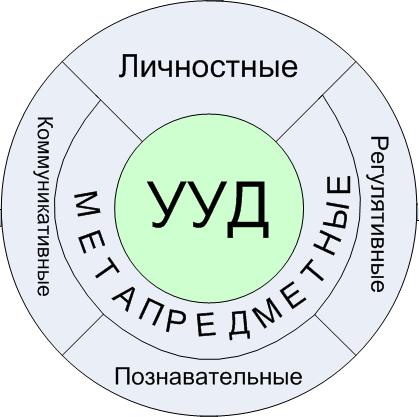 Рис.1: «Структура УУД»Личностные универсальные учебные действия условия и технологии развитияЛичностные УУД обеспечивают ценностно-смысловую ориентацию обучающихся (умение соотносить поступки и события с принятыми этическими принципами, знание моральных норм и умение выделить нравственный аспект поведения) и ориентацию в социальных ролях и межличностных отношениях.Применительно к учебной деятельности следует выделить три вида личностных действий:Личностное, профессиональное, жизненное самоопределение подразумевает под собой:самосознание и мировоззрение, ценностные ориентации и личностные смыслы, включая гражданскую идентичность (когнитивный, эмоционально-ценностный и деятельностный компоненты).Я-концепцию и идентичность личности, которые состоят в усвоенном и принимаемом образе Я; чувстве адекватности и стабильности владения личностью собственным Я независимо от изменений Я и ситуации; способности личности к полноценному решению задач, возникающих на каждой из возрастных стадий развития.	активную (субъектную) позицию в учебной деятельности, дифференцированность, адекватность, надежность самооценки.Смыслообразование состоит в:	системе учебной деятельности, обобщенности, устойчивости и избирательности познавательных интересов в иерархии мотивационной системы, принятии познавательным мотивом функций побуждения и смыслообразования;целеполагании, т.е. постановке конечных и промежуточных целей учебной деятельности;доведении работы до конца, стремлении к завершенности учебных действий, преодолении препятствий, концентрации и сосредоточении на работе.Нравственно-этическая ориентация проявляется:	в	активной	(субъектной)	позиции	в	осуществлении	собственного морального выбора на основе когнитивных способностей, рефлексии;в умении выражать эмоциональное отношение к ситуации, проявлении самостоятельности и чувства взрослости.Условия развития личностных универсальных учебных действийРазвитие познавательных мотивов учебной деятельности происходит:при наличии и направленности познавательного интереса учащихся не на результаты, а на способы познания, содержание и процесс учебной деятельности;при не ситуативном, а устойчивом личностном уровне сформированности познавательных интересов, характеризующихся ненасыщаемостью (чем больше удовлетворяются, тем более устойчивыми и напряженными становятся);при раскрытии перед учащимися личностного смысла самого процесса учения (для чего и ради чего он учится), значимости учения в школе для реализации профессиональных планов, социальной карьеры, межличностных и ролевых отношений в социальной практике взрослой жизни;при организации деятельности учащихся через отбор и структурирование учебного содержания, организацию ориентировочной деятельности учащихся и учебного сотрудничества;при организации как предметности учебной деятельности, так и системы социальных взаимодействий и учебного сотрудничества.Развитие самооценки возможно только при условии:создания учебных ситуаций, требующих самооценивания и оценивания учебной деятельности сверстников;специальной организации рефлексии учащимися своего отношения к учению, его результатам, самому себе как «продукту» учебной деятельности.Развитие морального мышления и поведения возможно при условии:организации открытых дискуссий, затрагивающих проблемы честности, правил и норм жизни сообщества и морали;создания когнитивного конфликта, вызываемого столкновением разных точек зрения, что приводит к принятию новой позиции;участия всех учеников в создании правил, выполнение которых в дальнейшем становится обязательным для всех, и принятие ответственности за свои решения и поступки;развития школьного сообщества и групповой солидарности через развитие эмоциональной привязанности к группе и идентификации с ней;использовании	основных	принципов	теории	планомерно-поэтапного формирования П.Я.Гальперина для формирования морального поведения.Условия организации учебной деятельности:отказ от чрезмерной стимуляции познавательной потребности посредством привлечения интереса с помощью обильной наглядности, музыкального и художественного оформления учебного процесса, (усиление познавательного интереса на стимульном уровне может привести к противоположному результату, В.А.Сухомлинский предупреждал о недопустимости устраивать «концерты» на уроках, считая это «педагогическим невежеством»;оптимальным способом развития познавательной потребности является пересмотр содержания обучения и представление его в виде системы теоретических понятий.Образовательные технологии развития личностных УУДТехнология проблемного диалога стимулирует мотивацию учения; повышает познавательный интерес; формирует самостоятельность; формирует убеждения.Проектная деятельность формирует накопление смыслов, оценок, отношений, поведенческих диспозиций.Использование ИКТ-технологии формирует адекватную самооценку, осознанность учения и учебной мотивации, адекватное реагирование на трудности, критическое отношение к информации и избирательность еѐ восприятия, уважение к информации о частной жизни и информационным результатам других людей, формируется основа правовой культуры в области использования информации.В технологии ситуативного обучения формируется умение демонстрировать свою позицию, нравственную оценку ситуации, принятие чужого мнения, адекватную оценка других, навыки конструктивного взаимодействия.Технология продуктивного чтения формирует ЛУУД, если анализ текста порождает оценочные суждения.Технология уровневой дифференциации формирует адекватную самооценку, саморазвитие и самосовершенствование, учебную мотивацию, умение ставить цели.Формирование ЛУУД происходит на всех этапах образовательно- воспитательного процесса: на уроках, во внеурочной и внеклассной деятельности.На развитие ЛУУД направлены задания:на интерпретацию текста;высказывание своего отношения к прочитанному с аргументацией;анализ характеров и поступков героев;	формулирование концептуальной информации текста (Найди слова, где выражена главная мысль).Многие тексты учебников несут духовно-нравственный смысл, и, работая с ними, учитель не может пройти мимо нравственной оценки поступков героев. На этих же произведениях развивается действие самопознания «Вспомни, не было ли в твоей жизни, ситуаций, когда тайноеВсе задания, сопровождаемые инструкцией «Сравни свою работу с работами других ребят», взаимопроверка учат уважать и принимать чужое мнение, если оно обосновано, позволяет поднимать самооценку учащихся, формировать у них чувство собственного достоинства, понимание ценности своей и чужой личности.Регулятивные универсальные учебные действия: характеристика, условия и технологии развитияК регулятивным УУД относятся:-Целеполагание (постановка учебной задачи на основе соотнесения того, что усвоено учащимися, и того, что еще неизвестно).Планирование (составление плана и последовательности действий).Прогнозирование (предвосхищение результата и уровня усвоения, его временных характеристик).Контроль (сличение способа действия и его результата с заданным эталоном с целью обнаружения отклонений от эталона).- Коррекция (внесение необходимых дополнений и корректив в план и способ действия в случае расхождения эталона, реального действия и его результата);Оценка (выделение и осознание уже усвоенного и того, что еще подлежит усвоению, и того, что еще предстоит усвоить).Волевая саморегуляция (способность к волевому усилию, к выбору в ситуации мотивационного конфликта и к преодолению препятствий).Функция регулятивных УУД - организация учащимися своей учебной деятельности.Условия развития регулятивных универсальных учебных действий.Прежде всего, это пробуждение внутренних мотивов учения учащихся.Поощрение действий учащихся по самоорганизации. При этом за учителем сохраняется функция постановки общей учебной цели и оказания помощи в случае необходимости.Использование групповых форм работы.Внимание педагога акцентируется на достижениях ученика.Оказание помощи в формировании самооценки учащихся.Формирование рефлексивности оценки и самооценки.Развитие установки учащихся на улучшение результатов деятельности.Развитие способности к осуществлению деятельности и саморегуляции.Организация учебного сотрудничества ученика с учителем.Организация учебной деятельности учащихся через привлечение их к самостоятельной работе.Образовательные технологии развития регулятивных УУДВ качестве основной технологии, реализующей положения личностно- ориентированного образования и деятельностного подхода, рассматривается технология развития критического мышления. Данная технология позволяет без лишнего напряжения и ломки учительского сознания организовать преобразование педагогической учебной ситуации в проблемную, а затем в собственно образовательную учебную ситуацию для перехода учащегося к самообучению и саморазвитию.Технология проблемного обучения в плане регулятивных УУД дает возможность учащимся развивать:умение постановки учебной задачи;умение планировать, прогнозировать;умение находить решение в различных проблемных ситуациях;умение контролировать и корректировать свою деятельность.Технология проектной деятельности в плане регулятивных УУД дает возможность учащимся развивать:умение осуществлять пошаговый и итоговый контроль по результату действий;	способность	проявлять	познавательную	инициативу	в	учебном сотрудничестве.Информационно-коммуникативные технологии в плане регулятивных УУД дают возможность учащимся:развивать навыки самостоятельной работы;	самостоятельно оценивать правильность действий, вносить необходимые коррективы.Здоровьесберегающие	технологии	в	плане	регулятивных	УУД	дают возможность учащимся развивать умение планировать свои действия.Игровые	технологии	в	плане	регулятивных	УУД	дают	возможность учащимся применять и сохранять учебную задачу (например, правила игры).Использование	технологии	исследовательской	деятельности	дает возможность учащимся развивать умения ставить проблему, формулироватьГипотезу, применять различные методы исследования (наблюдения, опыт, эксперимент, опрос, сравнение, анализ и т.д.), презентовать полученные результаты.Также для развития регулятивных УУД используются коммуникативно- диалоговые технологии, модульное обучение и кейс технология.Познавательные универсальные учебные действия: характеристика, условия и технологии развитияПознавательные	универсальные	действия	включают:	общеучебные,логические, а также постановку и решение проблемы.Общеучебные универсальные действия:—самостоятельное выделение и формулирование познавательной цели;—поиск и выделение необходимой информации; применение методов информационного поиска, в том числе с помощью компьютерных средств;—структурирование знаний;—осознанное и произвольное построение речевого высказывания в устной и письменной форме;—выбор наиболее эффективных способов решения задач в зависимости от конкретных условий;—рефлексия способов и условий действия, контроль и оценка процесса и результатов деятельности;Особую группу общеучебных универсальных действий составляют знаково- символические действия:—моделирование — преобразование объекта из чувственной формы в модель, где выделены существенные характеристики объекта (пространственно- графическая или знаково-символическая);—преобразование модели с целью выявления общих законов, определяющих данную предметную область.Логические универсальные действия:—анализ	объектов	с	целью	выделения	признаков	(существенных, несущественных);— составление целого из частей, в том числе самостоятельное достраивание с восполнением недостающих компонентов;—выбор оснований и критериев для сравнения, сериации, классификации объектов;—подведение под понятие, выведение следствий;—установление причинно-следственных связей;—построение логической цепи рассуждений;—доказательство и выдвижение гипотез с их обоснованием.Постановка и решение проблемы:—формулирование проблемы;—самостоятельное создание способов решения проблем творческого и поискового характера.Формирование	познавательных	универсальных	учебных	действий способствует познавательному развитию обучающихся, которое включает:формирование научной картины мира;	развитие способности управлять своей познавательной и интеллектуальной деятельностью;	овладение методологией познания, стратегиями и способами познания и учения;	развитие репрезентативного, символического, логического, творческого мышления, продуктивного воображения, произвольных памяти, внимания и рефлексии.Условия развития познавательных УУДСистема условий развития исследовательских и интеллектуальных умений:создание условий для возникновения вопросов и проблем у учащихся (стимулирование творческого звена мыслительного процесса);рефлексия	мыслительного	процесса,	достижение	высокого	уровня понимания решения;обеспечение эмоционального благополучия детей;удовлетворение потребности в межличностном общении;развитие	способности	к	самоуправлению	своей	 рефлексивной саморегуляцией;дифференциация и индивидуализация помощи учителя учащимся. Развитие навыков переработки информации и понимания текста:составление плана;написание тезисов;кодирование информации в графических схемах и т.д;составление сводной таблицы;комментирование;логическое запоминание учебной информации:(- субъект - то о чем говорится в тексте (предмет): О чем это говорит? Какая мысль этим обосновывается?;предикат - признаки предмета (свойства, действия) Что это значит? Как это объясняется? В чем это заключается?;взаимообусловленность	субъекта	и	предиката	составляют	текстовое суждение).Образовательные технологии развития познавательных УУДТехнология проектной деятельности.Формируемые УУД:отбирать необходимые источники информации;	сопоставлять	и	отбирать	информацию,	полученную	из	различных источников;намечать ведущие и текущие (промежуточные) цели и задачи;	искать	пути	их	решения,	выбирая	оптимальный	при	наличии альтернативы;	осуществлять и аргументировать выбор; предусматривать последствия выбора;	действовать самостоятельно (без подсказки); сравнивать полученное с требуемым;корректировать деятельность с учетом промежуточных результатов;	объективно	оценивать	процесс	(саму	деятельность)	и	результат проектирования.Технология исследовательской деятельности.Формируемые УУД:умение самостоятельно выделять и формулировать проблему;ставить познавательную цель;выдвигать гипотезы и их обосновывать;	осуществлять поиск информации из различных источников, выделять существенную информацию из разных источников;	организовывать (систематизировать) информацию, представлять информацию в разных формах: устного и письменного сообщения, рисунка, таблицы и т.п.Технология развития критического мышления.Формируемые УУД:находить требующуюся информацию в различных источниках;	критически осмысливать информацию, интерпретировать ее, понимать суть, адресную направленность, цель информирования;систематизировать информацию по заданным признакам;	переводить визуальную информацию в вербальную знаковую систему и обратно;видоизменять объем, форму, знаковую систему информации;	находить ошибки в информации, воспринимать альтернативные точки зрения и высказывать обоснованные аргументы;	устанавливать ассоциативные и практически целесообразные связи между информационными сообщениями;	уметь длительное время (четверть, учебное полугодие, учебный год или другой отрезок времени) собирать и систематизировать тематическую информацию;	уметь вычленять главное в информационном сообщении, отчленять его от «белого шума» и т.д.Коммуникативные универсальные учебные действия: характеристика, условия и технологии развитияКоммуникативные УУД - способность обучающегося осуществлять коммуникативную деятельность, использование правил общения в конкретных учебных и внеурочных ситуациях; самостоятельная организация речевой деятельности в устной и письменной форме.Коммуникативные УУД обеспечивают социальную компетентность и сознательную ориентацию учащихся на позиции других людей (прежде всего, партнера по общению или деятельности), умение слушать и вступать в диалог, участвовать в коллективном обсуждении проблем, интегрироваться в группу сверстников и строить продуктивное взаимодействие и сотрудничество со сверстниками и взрослыми.Структура коммуникативных УУДОрганизация и планирование учебного сотрудничества с учителем и сверстникамиПрактическое освоение умений, составляющих основу коммуникативной компетенцииРазвитие речевой деятельностиК коммуникативным действиям относятся:Учебное сотрудничество с учителем и сверстниками:умение работать в группе и приобретение опыта такой работы,практическое освоение морально-этических и психологических принципов общения и сотрудничества;практическое освоение умений, составляющих основу коммуникативной компетентности;умение ставить и решать многообразные коммуникативные задачи;умение действовать с учетом позиции другого и уметь согласовывать свои действия;устанавливать и поддерживать необходимые контакты с другими людьми;удовлетворительно владеть нормами и «техникой» общения;умение определять цели коммуникации, оценивать ситуацию;учитывать намерения и способы коммуникации партнера;выбирать адекватные стратегии коммуникации.Развитие речевой деятельности:приобретение	опыта	использования	речевых	средств	для	регуляции умственной деятельности,приобретение опыта регуляции собственного речевого поведения как основы коммуникативной компетентности.Условия развития коммуникативных УУДОрганизация совместной деятельности школьников на уроке, поскольку она предполагает умение ставить общие цели, определять способы совместного выполнения задания, учитывать позиции участников и др.Развитие коммуникативных способностей невозможно без систематического использования такой формы учебного сотрудничества, как разнообразные дискуссии.Естественны и органичны дискуссии в контексте проектных форм деятельности.Овладение учащимися проектированием как способом познания мира требует изменения формы организации учебной деятельности и учебного сотрудничества: от классно-урочной к лабораторно-семинарской к лекционно-лабораторной, исследовательской.Одной из наиболее существенных причин низкого уровня сформированности развития речи является традиционное обучение, при котором происходит:отрыв речи от реальной действительности в ее предметно- преобразующей материальной или материализованной форме;преждевременный отрыв речи от ее исходной коммуникативной функции, связанный с обучением в форме индивидуального процесса при минимальном присутствии в школе учебного сотрудничества между детьми.Невозможно совершенствовать речь учащихся вне связи с ее исходной коммуникативной функцией - функцией сообщения, адресованному реальному партнеру, заинтересованному в общем результате деятельности, особенно на начальном этапе обучения.Коммуникация рассматривается не узко прагматически как обмен информацией, например, учебной, а в своем полноценном значении. Она рассматривается как смысловой аспект общения и социального взаимодействия, начиная с установления контактов и вплоть до сложных видов кооперации (организации и осуществления совместной деятельности), налаживания межличностных отношений и др.Содействие и сотрудничество выступают как реальная деятельность, внутри которой совершаются процессы психического развития и становления личности; В	контексте	школьного		обучения	представляется	продуктивным рассматривать коммуникативное развитие с точки зрения умения ставить и решать	коммуникативные	речевые	задачи.	Как	и	всякая	иная	задача, коммуникативная задача имеет цель, предмет, условия, средства и способ решения, продукт и результат. К основным группам задач относят описание, объяснение,	доказательство и	убеждение,	освоение которых	школьникамирастянуто во времени.II  СОДЕРЖАТЕЛЬНЫЙ РАЗДЕЛ2.1.Связь универсальных учебных действий с содержанием учебных предметов на ступени ООООвладение обучающимися универсальными учебными действиями происходит в контексте разных учебных предметов и, в конечном счете, ведет к формированию способности самостоятельно успешно усваивать новые знания, умения и компетентности, включая самостоятельную организацию процесса усвоения, т. е. умение учиться. Каждый учебный предмет в зависимости от предметного содержания и способов организации учебной деятельности учащихся раскрывает определенные возможности для формирования УУД.Связь универсальных учебных действий с содержанием учебных предметов определяется следующими утверждениями:УУД представляют собой целостную систему, в которой можно выделить взаимосвязанные и взаимообуславливающие виды действий:коммуникативные – обеспечивающие социальную компетентность;познавательные – общеучебные, логические, связанные с решением проблемы;личностные – определяющие мотивационную ориентацию;регулятивные – обеспечивающие организацию собственной деятельности.Формирование и развитие УУД является целенаправленным, системным процессом, который реализуется через все предметные области и внеурочную деятельность.Заданные стандартом УУД определяют акценты в отборе содержания, планировании и организации образовательного процесса с учетом возрастно- психологических особенностей обучающихся.Схема работы над развитием конкретных УУД каждого вида указывается в тематическом планировании, технологических картах.Способы учета уровня сформированности УУД указываются в требованиях к результатам освоения УП по каждому предмету и в обязательных программах внеурочной деятельности.Педагогическое сопровождение этого процесса осуществляется с помощью универсального интегрированного Портфолио (раздел «Система оценки достижений планируемых результатов образования»), который является процессуальным способом оценки достижений учащихся в развитии универсальных учебных действий.Результаты усвоения УУД формулируются для каждого класса и являются ориентиром при организации мониторинга их достижения.Связь формируемых УУД с учебными действиями при изучении предметов обязательной части учебного плана2.2. Особенности реализации программы В качестве основного стратегического педагогического инструмента для реализации требований ФГОС ООО в плане формирования и развития УУД в МОУ «СОШ с.Сторожевка имени Героя Советского Союза П.А.Мельникова» используется системно-деятельностный подход, в основе которого лежит деятельностный метод обучения. Используется общий подход к развитию УУД у обучающихся в основной школе.3.1. Краткое описание поэтапного формирования УУД.а) 1 этап – приобретение первичного опыта выполнения УУД.Исходя из методологических законов формирования целостного представления о мире, уроки деятельностной направленности по целеполаганию распределены в четыре группы:Урок открытия нового знания.Деятельностная цель: формирование у учащихся способностей к самостоятельному построению новых способов действия на основе метода рефлексивной самоорганизации.Образовательная цель: расширение понятийной базы по учебному предмету за счет включения в нее новых элементов.Урок рефлексии.Деятельностная цель: формирование у учащихся способностей к самостоятельному выявлению и исправлению своих ошибок на основе рефлексии коррекционно-контрольного типа.Образовательная цель: коррекция и тренинг изученных способов действий– понятий, алгоритмов и т.д.Урок обобщения и систематизации знаний.Деятельностная цель: формирование у учащихся способностей к структурированию и систематизации изучаемого предметного содержания.Образовательная цель: систематизация учебного материала и выявление логики развития содержательно-методических линий курсов.Урок развивающего контроля.Деятельностная цель: формирование у учащихся способностей к осуществлению контрольной функции.Образовательная цель: контроль и самоконтроль изученных понятий и алгоритмов.Комплекс УУД, выполняемых учащимися на уроках по ТДМ каждого типа, создает благоприятные условия для реализации требований ФГОС ООО к формированию результатов обучения.Метод обучения на уроках других типов не меняется, но проблематизация разворачивается уже не вокруг недостаточности предметных знаний, а вокруг умения их правильно применять (уроки рефлексии), необходимости их систематизировать (уроки общеметодологической направленности), осуществить контроль и самоконтроль уровня усвоения изученного учебного содержания (уроки развивающего контроля). Поэтому на каждом из уроков, занятиях внеурочной деятельности и воспитательных создаются условиядля выполнения учащимися всего комплекса УУД. Этим обеспечивается прохождение первого из четырех описанных выше этапов формирования УУД, а именно, формирование первичного опыта выполнения осваиваемых УУД.б) 2 этап – освоение общего способа (алгоритма) выполнения соответствующего УУД. Формирование умения применять любое действие возможно лишь тогда, когда есть «форма», то есть знание учащимися способа выполнения этого действия. В противном случае, формирование УУД будет неэффективно.в) 3 этап – тренинг соответствующего УУД, самоконтроль и коррекция формирования УУД. Знания о способах выполнения УУД, полученные на уроках, во внеурочной деятельности, учащиеся уже сознательно применяют, отрабатывают и корректируют на уроках по разным учебным предметам, занятиях внеурочной деятельности, проводимых в технологии деятельностного метода.г) 4 этап – контроль уровня сформированности соответствующего УУД.Контроль знания способов выполнения УУД и контроль умения их применять проводится в рамках внутришкольного мониторинга, на предметных уроках и занятиях внеурочной деятельности.Решение задачи развития УУД в основной школе происходит на занятиях по учебным предметам, в ходе внеурочной деятельности, в рамках надпредметных программ курсов и дисциплин (факультативов, кружков, элективных курсов).Развитие УУД в основной школе организуется с использованием возможностей современной информационной образовательной среды как:средства обучения, повышающего эффективность и качество подготовки школьников, организующего оперативную консультационную помощь в целях формирования культуры учебной деятельности;инструмента познания за счѐт формирования навыков исследовательской деятельности    путѐм    моделирования    работы    научных    лабораторий    иорганизации совместных учебных и исследовательских работ учеников и учителей, возможностей оперативной и самостоятельной обработки результатов экспериментальной деятельности;средства телекоммуникации, формирующего умения и навыки получения необходимой информации из разнообразных источников;средства	развития	личности	за	счѐт	формирования	навыков	культуры общения;эффективного	инструмента	контроля	и	коррекции	результатов	учебной деятельности.Ориентируясь на цель и планируемые результаты реализации Программы УУД ООО педагоги МОУ «СОШ с.Сторожевка имени Героя Советского Союза П.А.Мельникова» разрабатывают рабочие программы учебных предметов, занятий внеурочной деятельности, факультативов, кружков, элективных курсов, воспитательных мероприятий.2.3. Основные подходы к конструированию задач на применение универсальных учебных действий Учебные ситуации как средство развития УУД у обучающихсяСреди технологий, методов и приѐмов развития УУД в основной школе МОУ «СОШ с.Сторожевка имени Героя Советского Союза П.А.Мельникова» особое место занимают учебные ситуации, которые специализированы для развития определѐнных УУД. Они могут быть построены на предметном содержании и носить надпредметный характер.Учебная ситуация – это дифференцируемая часть урока, включающая комплекс условий, необходимых для получения ограниченных, специфических результатов.Теоретически и практически целесообразно подразделять учебные ситуации на потенциальные и актуальные. К первым относятся запланированные учебные ситуации, в которых обучение еще не проводилось и не проводится (в момент анализа).Основные элементы потенциальной учебной ситуации:а) частичная цель, определяющая, что должно быть получено в процессе работы в данной ситуации;б) содержание (задание);в) средства и методы работы; г) время;д) место работы (учебный кабинет, мастерские и т.д.); е) способы проверки результатов.Виды учебных ситуаций. В зависимости от подходов к организации процесса обучения все учебные ситуации подразделяются на три вида, структурные черты которых довольно тесно связаны с типичными (для каждого вида) источниками знаний, средствами и методами обучения, а также со способами реализации методов обучения. Критерием для определения вида учебной ситуации является ответ на вопросы: кто или что служит источником знаний, кто непосредственно взаимодействует с ним, кто контролирует объем, согласование и темп изучения учебного материала (здесь необходимо одно уточнение: общий контроль за изучаемым материалом в любых случаях так или иначе осуществляет учитель). Под контролем за содержанием изучаемого материала понимается непосредственное взаимодействие с учебным материалом, возможность регулировать и изменять в определенных пределах его объем, согласование и темп изучения. Это могут делать только учитель, только ученики или учитель совместно с учащимися (по очереди).В соответствии с этим и выделяются три вида учебных ситуаций.Учебные ситуации первого вида. В данном виде учебных ситуаций источником знаний является учитель (или заменяющее его устройство), и поэтому только он непосредственно контролирует объем, согласование и темп подачи изучаемого материала. При этом учащиеся не осуществляют почти никаких внешних действий. Учитель может говорить, показывать различные объекты, демонстрировать опыты, обращаться к одному ученику, к группе или сразу ко всему классу. Нетрудно заметить, что вид учебной ситуации в значительной мере определяет и способы организации изучаемого материала, и средства и методы работы, а также другие элементы учебных ситуаций. Например, в рассматриваемом виде ситуаций обучение может осуществляться лишь посредством лекции, объяснения, рассказа или демонстрации; другие способы реализации использовать невозможно.Учебные ситуации второго вида. Здесь уже сами учащиеся непосредственно контролируют содержание изучаемого материала и нет внешнего взаимодействия на основе изучаемого материала между ними и учителем. Учитель как бы передает ученикам, работающим коллективно, группами или индивидуально право регулировать объем, согласование и темп изучения материала. В пределах лимитов, установленных учителем, целями и средствами обучения, учащиеся сами могут выносить определенные решения об одном или нескольких элементах учебных ситуаций. Для того чтобы такая ситуация относилась к уроку, необходимо поддержание взаимодействия между учителем и учениками, что возможно на основе ориентации учащихся на требования, которые учитель устанавливает при выполнении определенного задания. Как только учитель вносит какие-то изменения в объем, согласование, темп изучения материала, ситуация уже не относится к данному виду. В ситуациях этого вида учащиеся получают знания из любых источников, кроме учителя. При этом могут быть использованы только такие способы реализации, как самостоятельная работа с учебником и другими пособиями, самостоятельные наблюдения учащихся, устные упражнения, письменные, графические, лабораторные и практические работы.Учебные ситуации третьего вида. Этот вид охватывает вариацию ситуаций, в которых в подаче и контроле содержания участвуют как учитель, так и учащиеся; обычно они делают это по очереди. При любых обстоятельствах должно быть внешнее взаимодействие между учителем и учащимися на основе обмена информацией, иначе учебная ситуация не будет относиться к данному виду. Характерный пример ситуаций этого вида — ситуации, в которых преподаватель задает учащимся вопросы и выслушивает ответы, ведет беседу, дискуссию.Названные три вида учебных ситуаций по отдельности или в определенных сочетаниях составляют основу любого урока.Типология учебных ситуаций:ситуация-проблема — прототип реальной проблемы, которая требует оперативного решения (с помощью подобной ситуации можно вырабатывать умения по поиску оптимального решения);ситуация-иллюстрация — прототип реальной ситуации, которая включается в качестве факта в лекционный материал (визуальная образная ситуация, представленная средствами ИКТ, вырабатывает умениевизуализировать информацию для нахождения более простого способа еѐ решения);ситуация-оценка — прототип реальной ситуации с готовым предполагаемым решением, которое следует оценить, и предложить своѐ адекватное решение;ситуация-тренинг — прототип стандартной или другой ситуации (тренинг возможно проводить как по описанию ситуации, так и по еѐ решению).2.3.2.Учебная деятельность как условие развития УУД у обучающихсяУчебное сотрудничество. К числу основных составляющих организации совместного действия относятся:распределение начальных действий и операций, заданное предметным условием совместной работы;обмен способами действия, обусловленный необходимостью включения различных для участников моделей действия в качестве средства для получения продукта совместной работы;взаимопонимание, определяющее для участников характер включения различных моделей действия в общий способ деятельности (взаимопонимание позволяет установить соответствие собственного действия и его продукта и действия другого участника, включѐнного в деятельность);коммуникация (общение), обеспечивающая реализацию процессов распределения, обмена и взаимопонимания;планирование общих способов работы, основанное на предвидении и определении участниками адекватных задаче условий протекания деятельности и построения соответствующих схем (планов работы);рефлексия, обеспечивающая преодоление ограничений собственного действия относительно общей схемы деятельности.Совместная деятельность. Под совместной деятельностью понимается обмен действиями и операциями, а также вербальными и невербальными средствами между учителем и учениками и между самими обучающимися в процессе формирования знаний и умений.Общей особенностью совместной деятельности является преобразование, перестройка позиции личности как в отношении к усвоенному содержанию, так и в отношении к собственным взаимодействиям, что выражается в изменении ценностных установок, смысловых ориентиров, целей учения и самих способов взаимодействия и отношений между участниками процесса обучения.Совместная учебная деятельность характеризуется умением каждого из участников ставить цели совместной работы, определять способы совместного выполнения заданий и средства контроля, перестраивать свою деятельность в зависимости от изменившихся условий еѐ совместного осуществления, понимать и учитывать при выполнении задания позиции других участников.Цели организации работы в группе:создать учебную мотивацию;пробудить в учениках познавательный интерес;развивать стремление к успеху и одобрению;снять неуверенность в себе, боязнь сделать ошибку и получить за это порицание;развивать способность к самостоятельной оценке своей работы;формировать	умение	общаться	и	взаимодействовать	с	другими обучающимися.Три принципа организации совместной деятельности:принцип индивидуальных вкладов;позиционный принцип, при котором важно столкновение и координация разных позиций членов группы;принцип содержательного распределения действий, при котором за обучающимися закреплены определѐнные модели действий.Роли обучающихся при работе в группе распределяются по-разному:все роли заранее распределены учителем;роли участников смешаны: для части обучающихся они строго заданы и неизменны в течение всего процесса решения задачи, другая часть группы определяет роли самостоятельно, исходя из своего желания;участники группы сами выбирают себе роли.Работа парами. Эта форма учебной деятельности может быть использована как на этапе предварительной ориентировки, когда школьники выделяют (с помощью учителя или самостоятельно) содержание новых для них знаний, так и на этапе отработки материала и контроля за процессом усвоения.Варианты работы парами:ученики, сидящие за одной партой, получают одно и то же задание; вначале каждый выполняет задание самостоятельно, затем они обмениваются тетрадями, проверяют правильность полученного результата и указывают друг другу на ошибки, если они будут обнаружены;ученики поочерѐдно выполняют общее задание, используя те определѐнные знания и средства, которые имеются у каждого;обмен заданиями: каждый из соседей по парте получает лист с заданиями, составленными другими учениками. Они выполняют задания, советуясь друг с другом. Если оба не справляются с заданиями, они могут обратиться к авторам заданий за помощью. После завершения выполнения заданий ученики возвращают работы авторам для проверки. Если авторы нашли ошибку, они должны показать еѐ ученикам, обсудить еѐ и попросить исправить. Ученики, в свою очередь, могут также оценить качество предложенных заданий (сложность, оригинальность и т. п.).Разновозрастное сотрудничество. Особое место в развитии коммуникативных и кооперативных компетенций школьников может принадлежать такой форме организации обучения, как разновозрастное сотрудничество. Разновозрастное учебное сотрудничество предполагает, что младшим подросткам предоставляется новое место в системе учебных отношений (например, роль учителя в 1—2 классах). Эта работа обучающихся в позиции учителя выгодно отличается от их работы в позиции ученика в мотивационном отношении. Ситуация разновозрастного учебного сотрудничества является мощным резервом повышения учебной мотивации в критический период развития учащихся.Проектная	деятельность	обучающихся	как	форма	сотрудничества.Средняя	ступень	школьного	образования	является	исключительноблагоприятным периодом для развития коммуникативных способностей и сотрудничества, кооперации между детьми, а также для вхождения в проектную (продуктивную) деятельность. Исходными умениями здесь могут выступать: соблюдение договорѐнности о правилах взаимодействия (один отвечает — остальные слушают); оценка ответа товарища только после завершения его выступления; правила работы в группе, паре; действия обучающихся на основе заданного эталона и т. д.Целесообразно разделять разные типы ситуаций сотрудничества.Ситуация сотрудничества со сверстниками с распределением функций. Способность сформулировать вопрос, помогающий добыть информацию, недостающую для успешного действия, является существенным показателем учебной инициативности обучающегося, перехода от позиции обучаемого к позиции учащего себя самостоятельно с помощью других людей.Ситуация сотрудничества со взрослым с распределением функций. Эта ситуация отличается от предыдущей тем, что партнѐром обучающегося выступает не сверстник, а взрослый. Здесь требуется способность обучающегося проявлять инициативу в ситуации неопределѐнной задачи: с помощью вопросов получать недостающую информацию.Ситуация взаимодействия со сверстниками без чѐткого разделения функций.Ситуация конфликтного взаимодействия со сверстниками.Рефлексия. В наиболее широком значении рефлексия рассматривается как специфически человеческая способность, которая позволяет субъекту делать собственные мысли, эмоциональные состояния, действия и межличностные отношения предметом специального рассмотрения (анализа и оценки) и практического преобразования.Задача рефлексии — осознание внешнего и внутреннего опыта субъекта и его отражение в той или иной форме.Выделяются три основные сферы существования рефлексии. Во-первых, это сфера коммуникации и кооперации, где рефлексия является механизмом выхода в позицию «над» и позицию «вне» — позиции, обеспечивающиекоординацию действий и организацию взаимопонимания партнѐров. В этом контексте рефлексивные действия необходимы для того, чтобы опознать задачу как новую, выяснить, каких средств недостаѐт для еѐ решения, и ответить на первый вопрос самообучения: чему учиться?Во-вторых, это сфера мыслительных процессов, направленных на решение задач: здесь рефлексия нужна для осознания субъектом совершаемых действий и выделения их оснований. В рамках исследований этой сферы и сформировалось широко распространѐнное понимание феномена рефлексии в качестве направленности мышления на самоѐ себя, на собственные процессы и собственные продукты.В-третьих, это сфера самосознания, нуждающаяся в рефлексии при самоопределении внутренних ориентиров и способов разграничения Я и не-Я. В конкретно-практическом плане развитая способность обучающихся к рефлексии своих действий предполагает осознание ими всех компонентов учебной деятельности:осознание учебной задачи (что такое задача? какие шаги необходимо осуществить для решения любой задачи? что нужно, чтобы решить данную конкретную задачу?);понимание цели учебной деятельности (чему я научился на уроке? каких целей добился? чему можно было научиться ещѐ?);оценка обучающимся способов действий, специфичных и инвариантных по отношению к различным учебным предметам (выделение и осознание общих способов действия, выделение общего инвариантного в различных учебных предметах, в выполнении разных заданий; осознанность конкретных операций, необходимых для решения познавательных задач).Соответственно развитию рефлексии будет способствовать организация учебной деятельности, отвечающая следующим критериям:постановка всякой новой задачи как задачи с недостающими данными;анализ наличия способов и средств выполнения задачи;оценка своей готовности к решению проблемы;самостоятельный поиск недостающей информации в любом «хранилище» (учебнике, справочнике, книге, у учителя);самостоятельное изобретение недостающего способа действия (практически это перевод учебной задачи в творческую).Формирование у школьников привычки к систематическому развѐрнутому словесному разъяснению всех совершаемых действий (а это возможно только в условиях совместной деятельности или учебного сотрудничества) способствует возникновению рефлексии, иначе говоря, способности рассматривать и оценивать собственные действия, умения анализировать содержание и процесс своей мыслительной деятельности.В процессе совместной коллективно-распределѐнной деятельности с учителем и особенно с одноклассниками у детей преодолевается эгоцентрическая позиция и развивается децентрация, понимаемая как способность строить своѐ действие с учѐтом действий партнѐра, понимать относительность и субъективность отдельного частного мнения.Кооперация со сверстниками не только создаѐт условия для преодоления эгоцентризма как познавательной позиции, но и способствует личностной децентрации.Коммуникативная деятельность в рамках специально организованного учебного сотрудничества учеников с взрослыми и сверстниками сопровождается яркими эмоциональными переживаниями, ведѐт к усложнению эмоциональных оценок за счѐт появления интеллектуальных эмоций (заинтересованность, сосредоточенность, раздумье) и в результате способствует формированию эмпатического отношения друг к другу.Педагогическое общение. Наряду с учебным сотрудничеством со сверстниками важную роль в развитии коммуникативных действий играет сотрудничество с учителем, что обусловливает высокий уровень требований к качеству педагогического общения.2.3.3.Развитие УУД у обучающихся посредством решения различных  задач и заданийНаряду с учебными ситуациями для развития УУД в основной школе используются следующие типы задач.Личностные универсальные учебные действия:—на личностное самоопределение;—на развитие Я-концепции;—на смыслообразование;—на мотивацию;—на нравственно-этическое оценивание.Коммуникативные универсальные учебные действия:—на учѐт позиции партнѐра;—на организацию и осуществление сотрудничества;—на передачу информации и отображению предметного содержания;—тренинги коммуникативных навыков;—ролевые игры;—групповые игры.Познавательные универсальные учебные действия:задачи и проекты на выстраивание стратегии поиска решения задач;задачи и проекты на сериацию, сравнение, оценивание;задачи и проекты на проведение эмпирического исследования;задачи и проекты на проведение теоретического исследования;задачи на смысловое чтение.Регулятивные универсальные учебные действия:на планирование;на рефлексию;на ориентировку в ситуации;на прогнозирование;на целеполагание;на оценивание;на принятие решения;на самоконтроль;на коррекцию.Развитию регулятивных универсальных учебных действий способствует использование в учебном процессе системы таких индивидуальных или групповых учебных заданий, которые наделяют обучающихся функциями организации их выполнения: планирования этапов выполнения работы, отслеживания продвижения в выполнении задания, соблюдения графика подготовки и предоставления материалов, поиска необходимых ресурсов, распределения обязанностей и контроля качества выполнения работы, — при минимизации пошагового контроля со стороны учителя. Примерами такого рода заданий могут служить: подготовка спортивного праздника (концерта, выставки поделок и т. п.); подготовка материалов для сайта (стенгазеты, выставки и т. д.); ведение читательских дневников, дневников самонаблюдений, дневников наблюдений за природными явлениями; ведение протоколов выполнения учебного задания; выполнение различных творческих работ, предусматривающих сбор и обработку информации, подготовку предварительного наброска, черновой и окончательной версий, обсуждение и презентацию.Система индивидуальных и групповых учебных заданий включает в себя:планирование этапов выполнения работы, отслеживания продвижения в выполнении задания;соблюдение графика подготовки и предоставления материалов, поиска необходимых ресурсов;распределение обязанностей и контроля качества выполнения работы при минимизации пошагового контроля со стороны учителя.2.4. Конкретизация основных подходов к организации учебно-исследовательской и проектной деятельности обучающихся в рамках урочной и внеурочной деятельностиОдним из важнейших путей формирования универсальных учебных действий (УУД) в основной школе МОУ «СОШ с.Сторожевка имени Героя Советского Союза П.А.Мельникова» является включение обучающихся в учебно-исследовательскую и проектную деятельность (УИПД).Организация УИПД обеспечивает формирование у обучающихся опыта применения УУД в жизненных ситуациях, навыков учебного сотрудничества и социального взаимодействия со сверстниками, обучающимися младшего и старшего возраста, взрослыми.УИПД обучающихся сориентирована на формирование и развитие у школьников научного способа мышления, устойчивого познавательного интереса, готовности к постоянному саморазвитию и самообразованию, способности к проявлению самостоятельности и творчества при решении личностно и социально значимых проблем.УИПД может осуществляться обучающимися индивидуально и коллективно (в составе малых групп, класса).Результаты учебных исследований и проектов, реализуемых обучающимися в рамках урочной и внеурочной деятельности, являются важнейшими показателями уровня сформированности у школьников комплекса познавательных, коммуникативных и регулятивных учебных действий, исследовательских и проектных компетенций, предметных и междисциплинарных знаний. В ходе оценивания учебно-исследовательской и проектной деятельности универсальные учебные действия оцениваются на протяжении всего процесса их формирования.Материально-техническое оснащение образовательного процесса обеспечивает возможность включения всех обучающихся в УИПД.С учетом вероятности возникновения особых условий организации образовательного процесса (сложные погодные условия и эпидемиологическая обстановка; удаленность образовательной организации от места проживания обучающихся; возникшие у обучающегося проблемы со здоровьем; выбор обучающимся индивидуальной траектории или заочной формы обучения) учебно-исследовательская и проектная деятельность обучающихся может быть реализована в дистанционном формате.Особенности реализации учебно-исследовательской деятельностиОсобенность учебно-исследовательской деятельности (далее — УИД) состоит в том, что она нацелена на решение обучающимися познавательной проблемы, носит теоретический характер, ориентирована на получение обучающимися субъективно нового знания (ранее неизвестного или мало известного), на организацию его теоретической опытно-экспериментальной проверки.Исследовательские задачи представляют собой особый вид педагогической установки, ориентированной: на формирование и развитие у школьников навыков поиска ответов на проблемные вопросы, предполагающие не использование имеющихся у школьников знаний, а получение новых посредством размышлений, рассуждений, предположений, экспериментирования;на овладение школьниками основными научно-исследовательскими умениями (умения формулировать гипотезу и прогноз, планировать и осуществлять анализ, опыт и эксперимент, делать обобщения и формулировать выводы на основе анализа полученных данных).Ценность учебно-исследовательской работы определяется возможностью обучающихся посмотреть на различные проблемы с позиции ученых, занимающихся научным исследованием.Осуществление УИД обучающимися включает в себя ряд этапов:обоснование актуальности исследования;планирование/проектирование исследовательских работ (выдвижение гипотезы, постановка цели и задач), выбор необходимых средств/инструментария;собственно проведение исследования с обязательным поэтапным контролем и коррекцией результатов работ, проверка гипотезы;описание процесса исследования, оформление результатов учебно-исследовательской деятельности в виде конечного продукта;представление результатов исследования, где в любое исследование может быть включена прикладная составляющая в виде предложений и рекомендаций относительно того, как полученные в ходе исследования новые знания могут быть применены на практике.Особенности организации учебно-исследовательской деятельности в рамках урочной деятельностиОсобенность организации УИД обучающихся в рамках урочной деятельности связана с тем, что учебное время, которое может быть специально выделено на осуществление полноценной исследовательской работы в классе и в рамках выполнения домашних заданий, крайне ограничено и ориентировано в первую очередь на реализацию задач предметного обучения.С учетом этого при организации УИД обучающихся в урочное время целесообразно ориентироваться на реализацию двух основных направлений исследований:предметные учебные исследования;междисциплинарные учебные исследования.В отличие от предметных учебных исследований, нацеленных на решение задач связанных с освоением содержания одного учебного предмета, междисциплинарные учебные исследования ориентированы на интеграцию различных областей знания об окружающем мире, изучаемых на нескольких учебных предметах.УИД в рамках урочной деятельности выполняется обучающимся самостоятельно под руководством учителя по выбранной теме в рамках одного или нескольких изучаемых учебных предметов (курсов) в любой избранной области учебной деятельности в индивидуальном и групповом форматах.Формы организации исследовательской деятельности обучающихся могут быть следующие:урок-исследование;урок с использованием интерактивной беседы в исследовательском ключе;урок-эксперимент, позволяющий освоить элементы исследовательской деятельности (планирование и проведение эксперимента, обработка и анализ его результатов);урок-консультация;мини-исследование в рамках домашнего задания.В связи с недостаточностью времени на проведение развернутого полноценного исследования на уроке наиболее целесообразным с методической точки зрения и оптимальным с точки зрения временных затрат является использование:учебных исследовательских задач, предполагающих деятельность учащихся в проблемной ситуации, поставленной перед ними учителем в рамках следующих теоретических вопросов:Как (в каком направлении)... в какой степени… изменилось... ?Как (каким образом)... в какой степени повлияло... на… ?Какой (в чем проявилась)... насколько важной… была роль... ?Каково (в чем проявилось)... как можно оценить… значение... ?Что произойдет... как измениться..., если... ? И т. д.;мини-исследований, организуемых педагогом в течение одного или 2 уроков («сдвоенный урок») и ориентирующих обучающихся на поиск ответов на один или несколько проблемных вопросов.Основными формами представления итогов учебных исследований являются:доклад, реферат;статьи, обзоры, отчеты и заключения по итогам исследований по различным предметным областям.Особенности организации учебной исследовательской деятельности в рамках внеурочной деятельностиОсобенность УИД обучающихся в рамках внеурочной деятельности связана с тем, что в данном случае имеется достаточно времени на организацию и проведение развернутого и полноценного исследования.С учетом этого при организации УИД обучающихся во внеурочное время целесообразно ориентироваться на реализацию нескольких направлений учебных исследований, основными являются:социально-гуманитарное;филологическое;естественно-научное;информационно-технологическое;междисциплинарное.Основными формами организации УИД во внеурочное время являются:конференция, семинар, дискуссия, диспут;брифинг, интервью, телемост;исследовательская практика, образовательные экспедиции, походы, поездки, экскурсии;научно-исследовательское общество учащихся.Для представления итогов УИД во внеурочное время наиболее целесообразно использование следующих форм предъявления результатов:письменная исследовательская работа (эссе, доклад, реферат);статьи, обзоры, отчеты и заключения по итогам исследований, проводимых в рамках исследовательских экспедиций, обработки архивов, исследований по различным предметным областям.Оценивание учебной исследовательской деятельностиПри оценивании результатов УИД учитывается, что основнымикритериями учебного исследования является то, насколько доказательно и корректнорешена поставленная проблема, насколько полно и последовательно достигнутысформулированные цель, задачи, гипотеза. Оценка результатов УИД должна учитывать то, насколько обучающимся в рамкахпроведения исследования удалось продемонстрировать базовые исследовательскиедействия:использовать вопросы как исследовательский инструмент познания;формулировать вопросы, фиксирующие разрыв между реальным и желательным состоянием ситуации, объекта, самостоятельно устанавливать искомое и данное;формировать гипотезу об истинности собственных суждений и суждений других, аргументировать свою позицию, мнение;проводить по самостоятельно составленному плану опыт, несложный эксперимент, небольшое исследование;оценивать на применимость и достоверность информацию, полученную в ходе исследования (эксперимента);самостоятельно формулировать обобщения и выводы по результатам проведенного наблюдения, опыта, исследования, владеть инструментами оценки достоверности полученных выводов и обобщений;прогнозировать возможное дальнейшее развитие процессов, событий и их последствия в аналогичных или сходных ситуациях, выдвигать предположения об их развитии в новых условиях и контекстах.Особенности организации проектной деятельностиОсобенность проектной деятельности (далее — ПД) заключается в том, что она нацелена на получение конкретного результата («продукта»), с учетом заранее заданных требований и запланированных ресурсов. ПД имеет прикладной характер и ориентирована на поиск, нахождение обучающимися практического средства (инструмента и пр.) для решения жизненной, социально-значимой или познавательной проблемы.Проектные задачи отличаются от исследовательских иной логикой решения, а также тем, что нацелены на формирование и развитие у обучающихся умений:определять оптимальный путь решения проблемного вопроса, прогнозировать проектный результат и оформлять его в виде реального «продукта»;максимально использовать для создания проектного «продукта» имеющиеся знания и освоенные способы действия, а при их недостаточности — производить поиск и отбор необходимых знаний и методов (причем не только научных). Проектная работа должна ответить на вопрос «Что необходимо СДЕЛАТЬ (сконструировать, смоделировать, изготовить и др.), чтобы решить реально существующую или потенциально значимую проблему?».Осуществление ПД обучающимися включает в себя ряд этапов:анализ и формулирование проблемы;формулирование темы проекта;постановка цели и задач проекта;составление плана работы;сбор информации/исследование;выполнение технологического этапа;подготовка и защита проекта;рефлексия, анализ результатов выполнения проекта, оценка качества выполнения.При организации ПД необходимо учитывается, что в любом проекте должна присутствовать исследовательская составляющая, в связи с чем обучающиеся должны быть сориентированы на то, что, прежде чем создать требуемое для решения проблемы новое практическое средство, им сначала предстоит найти основания для доказательства актуальности, действенности и эффективности планируемого результата («продукта»).Особенности организации проектной деятельности в рамках урочной деятельностиОсобенности организации проектной деятельности обучающихся в рамках урочной деятельности так же, как и при организации учебных исследований, связаны с тем, что учебное время ограничено и не может быть направлено на осуществление полноценной проектной работы в классе и в рамках выполнения домашних заданий.С учетом этого при организации ПД обучающихся в урочное время целесообразно ориентироваться на реализацию двух основных направлений проектирования:предметные проекты;метапредметные проекты.В отличие от предметных проектов, нацеленных на решение задач предметного обучения, метапредметные проекты могут быть сориентированы на решение прикладных проблем, связанных с задачами жизненно-практического, социального характера и выходящих за рамки содержания предметного обучения.Формы организации проектной деятельности обучающихся могут быть следующие:монопроект (использование содержания одного предмета);межпредметный проект (использование интегрированного знания и способов учебной деятельности различных предметов);метапроект (использование областей знания и методов деятельности, выходящих за рамки предметного обучения). В связи с недостаточностью времени на реализацию полноценного проекта на уроке, наиболее целесообразным с методической точки зрения и оптимальным с точки зрения временных затрат является использование на уроках учебных задач, нацеливающих обучающихся на решение следующих практико-ориентированных проблем:Какое средство поможет в решении проблемы... (опишите, объясните)?Каким должно быть средство для решения проблемы... (опишите, смоделируйте)?Как сделать средство для решения проблемы (дайте инструкцию)?Как выглядело... (опишите, реконструируйте)?Как будет выглядеть... (опишите, спрогнозируйте)? И т. д.Основными формами представления итогов проектной деятельности являются:материальный объект, макет, конструкторское изделие;отчетные материалы по проекту (тексты, мультимедийные продукты).Особенности организации проектной деятельности в рамках внеурочной деятельностиОсобенности организации проектной деятельности обучающихся в рамках внеурочной деятельности так же, как и при организации учебных исследований, связаны с тем, что имеющееся время предоставляет большие возможности для организации, подготовки и реализации развернутого и полноценного учебного проекта.С учетом этого при организации ПД обучающихся во внеурочное время целесообразно ориентироваться на реализацию следующих направлений учебного проектирования:гуманитарное;естественно-научное;социально-ориентированное;инженерно-техническое;художественно-творческое;спортивно-оздоровительное;туристско-краеведческое.В качестве основных форм организации ПД могут быть использованы:творческие мастерские;экспериментальные лаборатории;конструкторское бюро;проектные недели;практикумы. Формами представления итогов проектной деятельности во внеурочное время являются:материальный продукт (объект, макет, конструкторское изделие и пр.);медийный продукт (плакат, газета, журнал, рекламная продукция, фильм и др.);публичное мероприятие (образовательное событие, социальное мероприятие/акция, театральная постановка и пр.);отчетные материалы по проекту (тексты, мультимедийные продукты).Оценивание проектной деятельностиПри оценивании результатов ПД следует ориентироваться на то, что основными критериями учебного проекта является то, насколько практичен полученный результат, т. е. насколько эффективно этот результат (техническое устройство, программный продукт, инженерная конструкция и др.) помогает решить заявленную проблему.Оценка результатов УИД должна учитывать то, насколько обучающимся в рамках проведения исследования удалось продемонстрировать базовые проектные действия:понимание проблемы, связанных с нею цели и задач;умение определить оптимальный путь решения проблемы;умение планировать и работать по плану;умение реализовать проектный замысел и оформить его в виде реального «продукта»;умение осуществлять самооценку деятельности и результата, взаимоценку деятельности в группе.В процессе публичной презентации результатов проекта оценивается:качество защиты проекта (четкость и ясность изложения задачи; убедительность рассуждений; последовательность в аргументации; логичность и оригинальность);качество наглядного представления проекта (использование рисунков, схем, графиков, моделей и других средств наглядной презентации); качество письменного текста (соответствие плану, оформление работы, грамотность изложения);уровень коммуникативных умений (умение отвечать на поставленные вопросы, аргументировать и отстаивать собственную точку зрения, участвовать в дискуссии).Достижение цели развития УУД в основной школе не является уделом отдельных предметов, а становится обязательным для всех без исключения учебных курсов как в урочной, так и во внеурочной деятельности.III ОРГАНИЗАЦИОННЫЙ РАЗДЕЛРабота по разработке общей стратегии развития УУДКоррекция негативных явлений при реализации программы развития универсальных учебных действий основного общего образования предполагает деятельность всех участников образовательного процесса по ликвидации вычлененных причин затруднений в формировании и развитии УУД. При этом слаженность и чёткость работы по данному направлению обеспечивается координацией деятельности администрации, педагогов, психолога и родителей с учётом возможных причин и в зависимости от возможных причин возникающих затруднений в развитии УУД.Действия участников образовательного процесса по коррекции негативных явлений при реализации программы развития УУД ООООценочные и методические материалы.Диагностическая карта формирования УУД ученика 5-9 класса ФИ ученика	класс	« »Диагностическая карта формирования УУД 5 класс. Самооценка.ФИ ученика	класс	« »Диагностическая карта формирования УУД 5 класс.ФИ ученика	_ класс	« »Таблица фиксации уровня сформированности УУД уч-ся	классаПринятана заседании педагогического совета МОУ «СОШ с.Сторожевка имени Героя Советского Союза П.А.Мельникова»   Протокол № от _____________2023 г.   Утверждаю:   директорМОУ «СОШ с.Сторожевка имени Героя советского Союза П.А.Мельникова» 	 Е.А.Никитина    Приказ от  _______ 2023 г.№ __Формируемые УУДПредметные действияМатематикаМатематикаЛичностные УУДУмения ясно, точно, грамотно излагать своимысли в устной и письменной речи, понимать смысл поставленной задачи, выстраивать аргументацию, приводить примеры и контрпримеры;представление о математической науке как сфере человеческой деятельности, об этапах еѐ развития, о еѐ значимости для развития цивилизации;умения распознавать логически некорректные высказывания, отличать гипотезу от факта;креативность	мышления,	инициативы, находчивости, активности при решении арифметических задач;умение	контролировать	процесс	и	результат учебной математической деятельности; способность	к	эмоциональному		восприятию математических	объектов,	задач,		решений,рассуждений.Познавательные УУД.Формирование базовых логических действийФормирование базовых исследовательских действийРабота с информациейВыявлять качества, свойства, характеристики математических объектов. Различать свойства и признаки объектов. Сравнивать, упорядочивать, классифицировать числа, величины, выражения, формулы, графики, геометрические фигуры и т. п. Устанавливать связи и отношения, проводить аналогии, распознавать зависимости между объектами. Анализировать изменения и находить закономерности. Формулировать и использовать определения понятий, теоремы; выводить следствия, строить отрицания, формулировать обратные теоремы. Умение применять индуктивные и дедуктивные способы рассуждений, видеть различные стратегии решения задач.Формулировать вопросы исследовательского характера о свойствах математических объектов, влиянии на свойства отдельных элементов и параметров; выдвигать гипотезы, разбирать различные варианты; использовать пример, аналогию и обобщение. Доказывать, обосновывать, аргументировать свои суждения, выводы, закономерности и результаты. Дописывать выводы, результаты опытов, экспериментов, исследований, используя математический язык и символику. Оценивать надежность информации по критериям, предложенным учителем или сформулированным самостоятельно.Использовать таблицы и схемы для структурированного представления информации, графические способы представления данных. Переводить вербальную информацию в графическую форму и наоборот. Выявлять недостаточность и избыточность информации, данных, необходимых для решения учебной или практической задачи. Распознавать неверную информацию, данные, утверждения; устанавливать противоречия в фактах, данных. Находить ошибки в неверных утверждениях и исправлять их. Оценивать надежность информации по критериям, предложенным учителем или сформулированным самостоятельно.	Регулятивные УУДФормирование универсальных учебных регулятивных действий Постановка учебной задачи на основе соотнесения того, что уже известно и усвоено учащимися, и того, что еще неизвестно.Определение последовательности промежуточных целей с учетом конечного результата; составление плана и последовательности действий.Предвосхищение результата уровня усвоения, его временных характеристик.В форме сличения способа действия и его результата с заданным эталоном с целью обнаружения отклонений и отличий от эталона.Внесение необходимых дополнений и корректив в план и способ действия в случае расхождения эталона, реального действия и его продукта.Выделение и осознание учащимися того, что уже усвоено и что еще подлежит усвоению, осознание качества и уровня усвоения.Способность к мобилизации сил и энергии; способность к волевому усилию – к выбору в ситуации мотивационного конфликта и к преодолению препятствийКоммуникативные УУДФормирование универсальных учебных коммуникативных действийПланированиеПостановка вопросов Разрешение конфликтовУправление	поведением	партнера точностью выражать свои мыслиОпределение цели, функций участников, способов взаимодействия.Инициативное сотрудничество в поиске и сборе информации.Выявление, идентификация проблемы, поиск и оценка альтернативных способов разрешения конфликта, принятие решения и его реализация.Контроль, коррекция, оценка действий партнера, умение с достаточной полнотой и точностьювыражать свои мысли.ИнформатикаИнформатикаЛичностные УУДФормирование отношения к компьютеру как к инструменту,позволяющему	учиться самостоятельноСамоопределение, в том числе профессиональное, в процессе выполнения системы заданий с использованием ИКТ.Сознательное принятие и соблюдение правил работы с файлами в сети школы, а также правил поведения в компьютерном классе, направленное на сохранение школьного имущества и здоровья ученика и его одноклассников.Регулятивные УУДФормирование универсальных учебных регулятивных действийПостановка учебных целей, использование внешнего плана для решения поставленной задачи или достижения цели.Планирование своих действий в соответствии с поставленной задачей и условиями еѐ решения, в том числе, во внутреннем плане.Осуществление итогового и пошагового контроля, сличая результат с эталоном.Внесение корректив в действия в случае расхождения результата решения задачи с ранее поставленной целью.Познавательные УУДФормирование базовых логических действийФормирование базовых исследовательских действийПоиск и выделение необходимой информации; знаково-символическое моделирование; смысловое чтение.Анализ объектов с целью выделения признаков; выбор оснований и критериев для сравнения; синтез как составление целого из частей; построение логической цепи рассуждений.Доказывать, обосновывать, аргументировать свои суждения, выводы, закономерности и результаты.Коммуникативные УУДФормирование универсальных учебных коммуникативных действийРабота в парах, лабораторных группах.Иностранный языкИностранный языкЛичностные УУДФормирование гражданской идентичности личности, преимущественно в еѐ общекультурном компоненте, и доброжелательного отношения, уважения и толерантности к другим странам и народам, компетентности в межкультурномдиалоге.Общеучебные познавательные УУДФормирование базовых логических действийРабота с информацией Выявлять признаки и свойства языковых единиц и языковых явлений иностранного языка; применять изученные правила, алгоритмы. Анализировать, устанавливать аналогии, между способами выражения мысли средствами родного и иностранного языков. Сравнивать, упорядочивать, классифицировать языковые единицы и языковые явления иностранного языка, разные типы высказывания. Моделировать отношения между объектами (членами предложения, структурными единицами диалога и др.). Использовать информацию, извлеченную из несплошных текстов (таблицы, диаграммы), в собственных устных и письменных высказываниях. Выдвигать гипотезы (например, об употреблении глагола-связки в иностранном языке); обосновывать, аргументировать свои суждения, выводы. Распознавать свойства и признаки языковых единиц и языковых явлений (например, с помощью словообразовательных элементов). Сравнивать языковые единицы разного уровня (звуки, буквы, слова, речевые клише, грамматические явления, тексты и т. п.). Пользоваться классификациями (по типу чтения, по типу высказывания и т. п.). Выбирать, анализировать, интерпретировать, систематизировать информацию, представленную в разных формах: сплошных текстах, иллюстрациях, графически (в таблицах, диаграммах).Использовать в соответствии с коммуникативной задачей различные стратегии чтения и аудирования для получения информации (с пониманием основного содержания, с пониманием запрашиваемой информации, с полным пониманием). Прогнозировать содержание текста по заголовку; прогнозировать возможное дальнейшее развитие событий по началу текста; устанавливать логическую последовательность основных фактов; восстанавливать текст из разрозненных абзацев. Полно и точно понимать прочитанный текст на основе его информационной переработки (смыслового и структурного анализа отдельных частей текста, выборочного перевода);использовать внешние формальные элементы текста (подзаголовки, иллюстрации, сноски) для понимания его содержания.Фиксировать информацию доступными средствами (в виде ключевых слов, плана). Оценивать достоверность информации, полученной из иноязычных источников. Находить аргументы, подтверждающие или опровергающие одну и ту же идею, в различных информационных источниках;выдвигать предположения (например, о значении слова в контексте) и аргументировать его.Коммуникативные УУДФормирование универсальных учебных коммуникативных действийВоспринимать и создавать собственные диалогические и монологические высказывания, участвуя в обсуждениях, выступлениях; выражать эмоции в соответствии с условиями и целями общения.Осуществлять смысловое чтение текста с учетом коммуникативной задачи и вида текста, используя разные стратегии чтения (с пониманием основного содержания, с полным пониманием, с нахождением интересующей информации).Анализировать и восстанавливать текст с опущенными в учебных целях фрагментами.Выстраивать и представлять в письменной форме логику решения коммуникативной задачи (например, в виде плана высказывания, состоящего из вопросов или утверждений). Публично представлять на иностранном языке результаты выполненной проектной работы, самостоятельно выбирая формат выступления с учетом особенностей аудитории.Регулятивные УУДФормирование универсальных учебных регулятивных действий Удерживать цель деятельности; планировать выполнение учебной задачи, выбирать и аргументировать способ деятельности.Планировать организацию совместной работы, определять свою роль, распределять задачи между членами команды, участвовать в групповых формах работы.Оказывать влияние на речевое поведение партнера (например, поощряя его продолжать поиск совместного решения поставленной задачи).Корректировать деятельность с учетом возникших трудностей, ошибок, новых данных или информации.Оценивать процесс и общий результат деятельности; анализировать и оценивать собственную работу: меру собственной самостоятельности, затруднения, дефициты, ошибки и пр.ФизикаФизикаЛичностные УУД:Устойчивая учебно-познавательная мотивация учения.Умение находить ответ на вопрос о том,«какой смысл имеет для меня учение»Развитие	действия	нравственно- этического оцениванияФормирование познавательных интересов, интеллектуальных и творческих способностей учащихся.Убеждение в необходимости различного использования достижений науки и технологии для дальнейшего развития человеческого общества, уважение к творцам науки и техники, отношение к физике как к элементу общечеловеческой культуры.Формирование самостоятельности в приобретении новых знаний и практических умений.Готовность к выбору жизненного пути в соответствии с собственными интересами и возможностями.Формирование ценностных отношений друг к другу, к учению, к результатам обучения.Регулятивные УУД: ЦелеполаганиеПланированиеПрогнозирование КонтрольКоррекция ОценкаВолевая саморегуляцияПостановка учебной задачи на основе соотнесения того, что известно и усвоено обучающимися, и того, что еще неизвестно.Определение последовательности промежуточных целей с учетом конечного результата; составление плана и последовательности действий.Предвосхищение результата и уровня усвоения его временных характеристик.Контроль в форме сличения способа действия и его результата с заданным эталоном с целью обнаружения отклонений и отличий от эталона.Внесение необходимых дополнений и корректив в план, и способ действия в случае расхождения от эталона.Выделение и осознание обучающимися того, что уже усвоено и что еще подлежит усвоению, осознание качества и уровня усвоения.Способность к мобилизации сил и энергии, способность к волевому усилию, преодоление препятствия.Познавательные УУД: ОбщеучебныеУниверсальные логические действияФормирование	умений	воспринимать, перерабатывать предъявлять информацию в словесной, образной, символической формах.Анализировать и перерабатывать полученную информацию в соответствии с поставленными задачами, выделять основное содержание прочитанного текста, находить ответы на поставленные вопросы и излагать его.Приобретение опыта самостоятельного поиска, анализа и отбора информации с использованием различных источников и новых информационных технологий для решения познавательных задач.Сравнение конкретно-чувственных и иных данных (с     целью     выделения     тождеств),     различия,определения   общих   признаков   и   составлениеклассификации.Анализ - выделение элементов, расчленение целого на части.Синтез - составление целого из частей.Сериация - упорядочение объектов по выделенному основанию.Классификация - отношение предмета к группе на основе заданного признака.Обобщение - генерализация и выведение общности для целого ряда или класса единичных объектов на основе выделения сущностной связи.Доказательство - установление причинно - следственных связей, построение логической цепи рассуждений.Установление аналогий.Коммуникативные УУД:Планирование учебного сотрудничества с учителем и сверстниками, постановка вопросов.Управление поведением партнераОпределение цели.Принципиальное сотрудничество в поиске и сборе информации.Умение с достаточной полнотой и точностью выражать свои мысли в соответствии с задачами и условиями	коммуникации;владение монологической и диалогической формами речи.Контроль, коррекция, оценка действий партнера.БиологияБиологияПознавательные УУД.Знаково-символические действияЛогические действияУмение характеризовать объекты живой природы, законы генетики, физиологические и популяционные процессы.Умение	объяснять	биологические	понятия	и термины.Умение классифицировать и систематизировать объекты живой природыОвладение методами научного познания живого, методами исследования	живой	и неживой природы.Понимание необходимости здорового образа жизни. Осознание необходимости	соблюдать гигиенические правила и нормы.Самостоятельное выделение и формулирование цели.Поиск и овладения необходимой информации. Преобразование объекта из чувственной формы в модель, где выделены	существенные   характеристики объекта.Преобразование модели с целью выявления общих законов.Объяснение общности происхождения и эволюции систематических групп растений на примере сопоставления биологических растительных объектов. Выбор   наиболее   эффективных   способов решения генетических задач в зависимости от конкретных условий.Смысловое чтение как осмысление цели чтения и выбор вида чтения в зависимости от цели.Понимание и адекватная оценка языка средствмассовой информации.Построение логической цепи рассуждений. Анализ объектов с целью выделения признаков.Синтез как составление целого из частей, в том числе самостоятельное достраивание, восполнение недостающих компонентов; выбор оснований и критериев для сравнения.Коммуникативные УУДФормирование универсальных учебных коммуникативных действийКоммуникативные УУДФормирование универсальных учебных коммуникативных действийСопоставлять свои суждения с суждениями других участников дискуссии, при выявлении различий и сходства позиций по отношению к обсуждаемой естественно-научной проблеме.Выражать свою точку зрения на решение естественно-научной задачи в устных и письменных текстах.Публично представлять результаты выполненного естественно-научного исследования или проекта, биологического наблюдения.Определять и принимать цель совместной деятельности по решению естественно-научной проблемы, организация действий по ее достижению: обсуждение процесса и результатов совместной работы; обобщение мнений нескольких людей.Координировать свои действия с другими членами команды при решении задачи, выполнении естественно-научного исследования или проекта.Оценивать свой вклад в решение естественно-научной проблемы по критериям, самостоятельно сформулированным участниками команды.Регулятивные УУДФормирование универсальных учебных регулятивных действийРегулятивные УУДФормирование универсальных учебных регулятивных действийВыявление проблем в жизненных и учебных ситуациях, требующих для решения проявлений естественно-научной грамотности.Анализ и выбор различных подходов к принятию решений в ситуациях, требующих естественно-научной грамотности и знакомства с современными технологиями (индивидуальное, принятие решения в группе, принятие решений группой).Самостоятельное составление алгоритмов решения естественно-научной задачи или плана естественно-научного исследования с учетом собственных возможностей.Выработка адекватной оценки ситуации, возникшей при решении естественно-научной задачи, и при выдвижении плана изменения ситуации в случае необходимости.Объяснение причин достижения (недостижения) результатов деятельности по решению естественно-научной задачи, выполнении естественно-научного исследования. Оценка соответствия результата решения естественно-научной проблемы поставленным целям и условиям.Готовность ставить себя на место другого человека в ходе спора или дискуссии по естественно-научной проблеме, интерпретации результатов естественно-научного исследования; готовность понимать мотивы, намерения и логику другого.История, обществознаниеИстория, обществознаниеИстория, обществознаниеПознавательные УУДФормирование универсальных учебных познавательных действийФормирование базовых логических действийРабота с информациейСистематизировать, классифицировать и обобщать исторические факты. Составлять синхронистические и систематические таблицы. Выявлять и характеризовать существенные признаки исторических явлений, процессов.Сравнивать исторические явления, процессы (политическое устройство государств, социально-экономические отношения, пути модернизации и др.) по горизонтали (существовавшие синхронно в разных сообществах) и в динамике («было — стало») по заданным или самостоятельно определенным основаниям. Использовать понятия и категории современного исторического знания (эпоха, цивилизация, исторический источник, исторический факт, историзм и др.). Выявлять причины и следствия исторических событий и процессов.Осуществлять по самостоятельно составленному плану учебный исследовательский проект по истории (например, по истории своего края, города, села), привлекая материалы музеев, библиотек, средств массовой информации. Соотносить результаты своего исследования с уже имеющимися данными, оценивать их значимость.Классифицировать (выделять основания, заполнять составлять схему, таблицу) виды деятельности человека: виды юридической ответственности по отраслям права, механизмы государственного регулирования экономики: современные государства по форме правления, государственно-территориальному устройству, типы политических партий, общественно-политических организаций.Сравнивать формы политического участия (выборы и референдум), проступок и преступление, дееспособность малолетних в возрасте от 6 до 14 лет и несовершеннолетних в возрасте от 14 до 18 лет, мораль и право.Определять конструктивные модели поведения в конфликтной ситуации, находить конструктивное разрешение конфликта. Преобразовывать статистическую и визуальную информацию о достижениях России в текст. Вносить коррективы в моделируемую экономическую деятельность на основе изменившихся ситуаций.Использовать полученные знания для публичного представления результатов своей деятельности в сфере духовной культуры.Выступать с сообщениями в соответствии с особенностями аудитории и регламентом. Устанавливать и объяснять взаимосвязи между правами человека и гражданина и обязанностями граждан.Проводить поиск необходимой исторической информации в учебной и научной литературе, аутентичных источниках (материальных, письменных, визуальных), публицистике и др. в соответствии с предложенной познавательной задачей.Анализировать и интерпретировать историческую информацию, применяя приемы критики источника, высказывать суждение о его информационных особенностях и ценности (по заданным или самостоятельно определяемым критериям).Сравнивать данные разных источников исторической информации, выявлять их сходство и различия, в том числе, связанные со степенью информированности и позицией авторов.Выбирать оптимальную форму представления результатов самостоятельной работы с исторической информацией (сообщение, эссе, презентация, учебный проект и др.).Проводить поиск необходимой исторической информации в учебной и научной литературе, аутентичных источниках (материальных, письменных, визуальных), публицистике и др. в соответствии с предложенной познавательной задачей.Анализировать и интерпретировать историческую информацию, применяя приемы критики источника, высказывать суждение о его информационных особенностях и ценности (по заданным или самостоятельно определяемым критериям).Извлекать информацию о правах и обязанностях учащегося из разных адаптированных источников (в том числе учебных материалов): заполнять таблицу и составлять план. Анализировать и обобщать текстовую и статистическую информацию об отклоняющемся поведении, его причинах и негативных последствиях из адаптированных источников (в том числе учебных материалов) и публикаций СМИ. Систематизировать, классифицировать и обобщать исторические факты. Составлять синхронистические и систематические таблицы. Выявлять и характеризовать существенные признаки исторических явлений, процессов.Сравнивать исторические явления, процессы (политическое устройство государств, социально-экономические отношения, пути модернизации и др.) по горизонтали (существовавшие синхронно в разных сообществах) и в динамике («было — стало») по заданным или самостоятельно определенным основаниям. Использовать понятия и категории современного исторического знания (эпоха, цивилизация, исторический источник, исторический факт, историзм и др.). Выявлять причины и следствия исторических событий и процессов.Осуществлять по самостоятельно составленному плану учебный исследовательский проект по истории (например, по истории своего края, города, села), привлекая материалы музеев, библиотек, средств массовой информации. Соотносить результаты своего исследования с уже имеющимися данными, оценивать их значимость.Классифицировать (выделять основания, заполнять составлять схему, таблицу) виды деятельности человека: виды юридической ответственности по отраслям права, механизмы государственного регулирования экономики: современные государства по форме правления, государственно-территориальному устройству, типы политических партий, общественно-политических организаций.Сравнивать формы политического участия (выборы и референдум), проступок и преступление, дееспособность малолетних в возрасте от 6 до 14 лет и несовершеннолетних в возрасте от 14 до 18 лет, мораль и право.Определять конструктивные модели поведения в конфликтной ситуации, находить конструктивное разрешение конфликта. Преобразовывать статистическую и визуальную информацию о достижениях России в текст. Вносить коррективы в моделируемую экономическую деятельность на основе изменившихся ситуаций.Использовать полученные знания для публичного представления результатов своей деятельности в сфере духовной культуры.Выступать с сообщениями в соответствии с особенностями аудитории и регламентом. Устанавливать и объяснять взаимосвязи между правами человека и гражданина и обязанностями граждан.Проводить поиск необходимой исторической информации в учебной и научной литературе, аутентичных источниках (материальных, письменных, визуальных), публицистике и др. в соответствии с предложенной познавательной задачей.Анализировать и интерпретировать историческую информацию, применяя приемы критики источника, высказывать суждение о его информационных особенностях и ценности (по заданным или самостоятельно определяемым критериям).Сравнивать данные разных источников исторической информации, выявлять их сходство и различия, в том числе, связанные со степенью информированности и позицией авторов.Выбирать оптимальную форму представления результатов самостоятельной работы с исторической информацией (сообщение, эссе, презентация, учебный проект и др.).Проводить поиск необходимой исторической информации в учебной и научной литературе, аутентичных источниках (материальных, письменных, визуальных), публицистике и др. в соответствии с предложенной познавательной задачей.Анализировать и интерпретировать историческую информацию, применяя приемы критики источника, высказывать суждение о его информационных особенностях и ценности (по заданным или самостоятельно определяемым критериям).Извлекать информацию о правах и обязанностях учащегося из разных адаптированных источников (в том числе учебных материалов): заполнять таблицу и составлять план. Анализировать и обобщать текстовую и статистическую информацию об отклоняющемся поведении, его причинах и негативных последствиях из адаптированных источников (в том числе учебных материалов) и публикаций СМИ. Коммуникативные УУДФормирование универсальных учебных коммуникативных действийОпределять характер отношений между людьми в различных исторических и современных ситуациях, событиях.Раскрывать значение совместной деятельности, сотрудничества людей в разных сферах в различные исторические эпохи.Принимать участие в обсуждении открытых (в том числе дискуссионных) вопросов истории, высказывая и аргументируя свои суждения.Осуществлять презентацию выполненной самостоятельной работы по истории, проявляя способность к диалогу с аудиторией. Оценивать собственные поступки и поведение других людей с точки зрения их соответствия правовым и нравственным нормам. Анализировать причины социальных и межличностных конфликтов, моделировать варианты выхода из конфликтной ситуации.Выражать свою точку зрения, участвовать в дискуссии. Осуществлять совместную деятельность, включая взаимодействие с людьми другой культуры, национальной и религиозной принадлежности на основе гуманистических ценностей, взаимопонимания между людьми разных культур с точки зрения их соответствия духовным традициям общества.Определять характер отношений между людьми в различных исторических и современных ситуациях, событиях.Раскрывать значение совместной деятельности, сотрудничества людей в разных сферах в различные исторические эпохи.Принимать участие в обсуждении открытых (в том числе дискуссионных) вопросов истории, высказывая и аргументируя свои суждения.Осуществлять презентацию выполненной самостоятельной работы по истории, проявляя способность к диалогу с аудиторией. Оценивать собственные поступки и поведение других людей с точки зрения их соответствия правовым и нравственным нормам. Анализировать причины социальных и межличностных конфликтов, моделировать варианты выхода из конфликтной ситуации.Выражать свою точку зрения, участвовать в дискуссии. Осуществлять совместную деятельность, включая взаимодействие с людьми другой культуры, национальной и религиозной принадлежности на основе гуманистических ценностей, взаимопонимания между людьми разных культур с точки зрения их соответствия духовным традициям общества.Регулятивные УУДФормирование универсальных учебных регулятивных действийРаскрывать смысл и значение целенаправленной деятельности людей в истории — на уровне отдельно взятых личностей (правителей, общественных деятелей, ученых, деятелей культуры и др.) и общества в целом (при характеристике целей и задач социальных движений, реформ и революций и т. д.). Определять способ решения поисковых, исследовательских, творческих задач по истории (включая использование на разных этапах обучения сначала предложенных, а затем самостоятельно определяемых плана и источников информации). Осуществлять самоконтроль и рефлексию применительно к результатам своей учебной деятельности, соотнося их с исторической информацией, содержащейся в учебной и исторической литературе.Раскрывать смысл и значение целенаправленной деятельности людей в истории — на уровне отдельно взятых личностей (правителей, общественных деятелей, ученых, деятелей культуры и др.) и общества в целом (при характеристике целей и задач социальных движений, реформ и революций и т. д.). Определять способ решения поисковых, исследовательских, творческих задач по истории (включая использование на разных этапах обучения сначала предложенных, а затем самостоятельно определяемых плана и источников информации). Осуществлять самоконтроль и рефлексию применительно к результатам своей учебной деятельности, соотнося их с исторической информацией, содержащейся в учебной и исторической литературе.ГеографияГеографияГеографияПознавательные УУДФормирование универсальных учебных познавательных действийФормирование базовых логических действийФормирование базовых исследовательских действийРабота с информациейОбъяснять причины смены дня и ночи и времен года.Устанавливать эмпирические зависимости между продолжительностью дня и географической широтой местности, между высотой Солнца над горизонтом и географической широтой местности на основе анализа данных наблюдений.Классифицировать формы рельефа суши по высоте и по внешнему облику. Классифицировать острова по происхождению.Формулировать оценочные суждения о последствиях изменений компонентов природы в результате деятельности человека с использованием разных источников географической информации.Самостоятельно составлять план решения учебной географической задачи.Проводить измерения температуры воздуха, атмосферного давления, скорости и направления ветра с использованием аналоговых и (или) цифровых приборов (термометр, барометр, анемометр, флюгер) и представлять результаты наблюдений в табличной и (или) графической форме.Формулировать вопросы, поиск ответов на которые необходим для прогнозирования изменения численности населения Российской Федерации в будущем.Представлять результаты фенологических наблюдений и наблюдений за погодой в различной форме (табличной, графической, географического описания).Проводить по самостоятельно составленному плану небольшое исследование роли традиций в обществе. Исследовать несложные практические ситуации, связанные с использованием различных способов повышения эффективности производства.Выбирать источники географической информации (картографические, статистические, текстовые, видео- и фотоизображения, компьютерные базы данных), необходимые для изучения особенностей хозяйства России.Находить, извлекать и использовать информацию, характеризующую отраслевую, функциональную и территориальную структуру хозяйства России, выделять географическую информацию, которая является противоречивой или может быть недостоверной. Определять информацию, недостающую для решения той или иной задачи.Извлекать информацию о правах и обязанностях учащегося из разных адаптированных источников (в том числе учебных материалов): заполнять таблицу и составлять план. Анализировать и обобщать текстовую и статистическую информацию об отклоняющемся поведении, его причинах и негативных последствиях из адаптированных источников (в том числе учебных материалов) и публикаций СМИ. Представлять информацию в виде кратких выводов и обобщений. Осуществлять поиск информации о роли непрерывного образования в современном обществе в разных источниках информации: сопоставлять и обобщать информацию, представленную в разных формах (описательную, графическую, аудиовизуальную). Объяснять причины смены дня и ночи и времен года.Устанавливать эмпирические зависимости между продолжительностью дня и географической широтой местности, между высотой Солнца над горизонтом и географической широтой местности на основе анализа данных наблюдений.Классифицировать формы рельефа суши по высоте и по внешнему облику. Классифицировать острова по происхождению.Формулировать оценочные суждения о последствиях изменений компонентов природы в результате деятельности человека с использованием разных источников географической информации.Самостоятельно составлять план решения учебной географической задачи.Проводить измерения температуры воздуха, атмосферного давления, скорости и направления ветра с использованием аналоговых и (или) цифровых приборов (термометр, барометр, анемометр, флюгер) и представлять результаты наблюдений в табличной и (или) графической форме.Формулировать вопросы, поиск ответов на которые необходим для прогнозирования изменения численности населения Российской Федерации в будущем.Представлять результаты фенологических наблюдений и наблюдений за погодой в различной форме (табличной, графической, географического описания).Проводить по самостоятельно составленному плану небольшое исследование роли традиций в обществе. Исследовать несложные практические ситуации, связанные с использованием различных способов повышения эффективности производства.Выбирать источники географической информации (картографические, статистические, текстовые, видео- и фотоизображения, компьютерные базы данных), необходимые для изучения особенностей хозяйства России.Находить, извлекать и использовать информацию, характеризующую отраслевую, функциональную и территориальную структуру хозяйства России, выделять географическую информацию, которая является противоречивой или может быть недостоверной. Определять информацию, недостающую для решения той или иной задачи.Извлекать информацию о правах и обязанностях учащегося из разных адаптированных источников (в том числе учебных материалов): заполнять таблицу и составлять план. Анализировать и обобщать текстовую и статистическую информацию об отклоняющемся поведении, его причинах и негативных последствиях из адаптированных источников (в том числе учебных материалов) и публикаций СМИ. Представлять информацию в виде кратких выводов и обобщений. Осуществлять поиск информации о роли непрерывного образования в современном обществе в разных источниках информации: сопоставлять и обобщать информацию, представленную в разных формах (описательную, графическую, аудиовизуальную). Коммуникативные УУДФормирование универсальных учебных коммуникативных действийСравнивать результаты выполнения учебного географического проекта с исходной задачей и оценивать вклад каждого члена команды в достижение результатов, разделять сферу ответственности.Планировать организацию совместной работы при выполнении учебного проекта о повышении уровня Мирового океана в связи с глобальными изменениями климата.При выполнении практической работы «Определение, сравнение темпов изменения численности населения отдельных регионов мира по статистическим материалам» обмениваться с партнером важной информацией, участвовать в обсуждении.Сравнивать результаты выполнения учебного географического проекта с исходной задачей и вклад каждого члена команды в достижение результатов.Разделять сферу ответственности.Сравнивать результаты выполнения учебного географического проекта с исходной задачей и оценивать вклад каждого члена команды в достижение результатов, разделять сферу ответственности.Планировать организацию совместной работы при выполнении учебного проекта о повышении уровня Мирового океана в связи с глобальными изменениями климата.При выполнении практической работы «Определение, сравнение темпов изменения численности населения отдельных регионов мира по статистическим материалам» обмениваться с партнером важной информацией, участвовать в обсуждении.Сравнивать результаты выполнения учебного географического проекта с исходной задачей и вклад каждого члена команды в достижение результатов.Разделять сферу ответственности.Регулятивные УУДФормирование универсальных учебных регулятивных действийСамостоятельно составлять алгоритм решения географических задач и выбирать способ их решения с учетом имеющихся ресурсов и собственных возможностей, аргументировать предлагаемые варианты решений.Самостоятельно составлять алгоритм решения географических задач и выбирать способ их решения с учетом имеющихся ресурсов и собственных возможностей, аргументировать предлагаемые варианты решений.ХимияХимияХимияХимияХимияЛичностные УУДЛичностные УУДОценивать жизненные ситуации с точки зрения безопасного образа жизни и сохранения здоровья; экологический риск взаимоотношений человека и природы.Формировать экологическое мышление, умение оценивать свою деятельность и поступки другихлюдей с точки зрения сохранения окружающей средыОценивать жизненные ситуации с точки зрения безопасного образа жизни и сохранения здоровья; экологический риск взаимоотношений человека и природы.Формировать экологическое мышление, умение оценивать свою деятельность и поступки другихлюдей с точки зрения сохранения окружающей средыОценивать жизненные ситуации с точки зрения безопасного образа жизни и сохранения здоровья; экологический риск взаимоотношений человека и природы.Формировать экологическое мышление, умение оценивать свою деятельность и поступки другихлюдей с точки зрения сохранения окружающей средыПознавательные УУДФормирование универсальных учебных познавательных действийФормирование базовых логических действийФормирование базовых исследовательских действийРабота с информациейПознавательные УУДФормирование универсальных учебных познавательных действийФормирование базовых логических действийФормирование базовых исследовательских действийРабота с информациейВыдвигать гипотезы, объясняющие простые явления.Прогнозировать свойства веществ на основе общих химических свойств изученных классов/групп веществ, к которым они относятся.Исследование явления теплообмена при смешивании холодной и горячей воды.Исследование процесса испарения различных жидкостей.Планирование и осуществление на практике химических экспериментов, проведение наблюдений, получение выводов по результатам эксперимента: обнаружение сульфат-ионов, взимодействие разбавленной серной кислоты с цинком.Использование при выполнении учебных заданий и в процессе исследовательской деятельности научно-популярную литературу химического содержания, справочные материалы, ресурсы Интернета.Выдвигать гипотезы, объясняющие простые явления.Прогнозировать свойства веществ на основе общих химических свойств изученных классов/групп веществ, к которым они относятся.Исследование явления теплообмена при смешивании холодной и горячей воды.Исследование процесса испарения различных жидкостей.Планирование и осуществление на практике химических экспериментов, проведение наблюдений, получение выводов по результатам эксперимента: обнаружение сульфат-ионов, взимодействие разбавленной серной кислоты с цинком.Использование при выполнении учебных заданий и в процессе исследовательской деятельности научно-популярную литературу химического содержания, справочные материалы, ресурсы Интернета.Выдвигать гипотезы, объясняющие простые явления.Прогнозировать свойства веществ на основе общих химических свойств изученных классов/групп веществ, к которым они относятся.Исследование явления теплообмена при смешивании холодной и горячей воды.Исследование процесса испарения различных жидкостей.Планирование и осуществление на практике химических экспериментов, проведение наблюдений, получение выводов по результатам эксперимента: обнаружение сульфат-ионов, взимодействие разбавленной серной кислоты с цинком.Использование при выполнении учебных заданий и в процессе исследовательской деятельности научно-популярную литературу химического содержания, справочные материалы, ресурсы Интернета.Регулятивные УУДРегулятивные УУДВыявление проблем в жизненных и учебных ситуациях, требующих для решения проявлений естественно-научной грамотности.Анализ и выбор различных подходов к принятию решений в ситуациях, требующих естественно-научной грамотности и знакомства с современными технологиями (индивидуальное, принятие решения в группе, принятие решений группой).Самостоятельное составление алгоритмов решения естественно-научной задачи или плана естественно-научного исследования с учетом собственных возможностей.Выработка адекватной оценки ситуации, возникшей при решении естественно-научной задачи, и при выдвижении плана изменения ситуации в случае необходимости.Объяснение причин достижения (недостижения) результатов деятельности по решению естественно-научной задачи, выполнении естественно-научного исследования. Оценка соответствия результата решения естественно-научной проблемы поставленным целям и условиям.Готовность ставить себя на место другого человека в ходе спора или дискуссии по естественно-научной проблеме, интерпретации результатов естественно-научного исследования; готовность понимать мотивы, намерения и логику другого.Выявление проблем в жизненных и учебных ситуациях, требующих для решения проявлений естественно-научной грамотности.Анализ и выбор различных подходов к принятию решений в ситуациях, требующих естественно-научной грамотности и знакомства с современными технологиями (индивидуальное, принятие решения в группе, принятие решений группой).Самостоятельное составление алгоритмов решения естественно-научной задачи или плана естественно-научного исследования с учетом собственных возможностей.Выработка адекватной оценки ситуации, возникшей при решении естественно-научной задачи, и при выдвижении плана изменения ситуации в случае необходимости.Объяснение причин достижения (недостижения) результатов деятельности по решению естественно-научной задачи, выполнении естественно-научного исследования. Оценка соответствия результата решения естественно-научной проблемы поставленным целям и условиям.Готовность ставить себя на место другого человека в ходе спора или дискуссии по естественно-научной проблеме, интерпретации результатов естественно-научного исследования; готовность понимать мотивы, намерения и логику другого.Выявление проблем в жизненных и учебных ситуациях, требующих для решения проявлений естественно-научной грамотности.Анализ и выбор различных подходов к принятию решений в ситуациях, требующих естественно-научной грамотности и знакомства с современными технологиями (индивидуальное, принятие решения в группе, принятие решений группой).Самостоятельное составление алгоритмов решения естественно-научной задачи или плана естественно-научного исследования с учетом собственных возможностей.Выработка адекватной оценки ситуации, возникшей при решении естественно-научной задачи, и при выдвижении плана изменения ситуации в случае необходимости.Объяснение причин достижения (недостижения) результатов деятельности по решению естественно-научной задачи, выполнении естественно-научного исследования. Оценка соответствия результата решения естественно-научной проблемы поставленным целям и условиям.Готовность ставить себя на место другого человека в ходе спора или дискуссии по естественно-научной проблеме, интерпретации результатов естественно-научного исследования; готовность понимать мотивы, намерения и логику другого.Коммуникативные УУДФормирование универсальных учебных коммуникативных действийКоммуникативные УУДФормирование универсальных учебных коммуникативных действийСопоставлять свои суждения с суждениями других участников дискуссии, при выявлении различий и сходства позиций по отношению к обсуждаемой естественно-научной проблеме.Выражать свою точку зрения на решение естественно-научной задачи в устных и письменных текстах.Публично представлять результаты выполненного естественно-научного исследования или проекта, химического опыта.Определять и принимать цель совместной деятельности по решению естественно-научной проблемы, организация действий по ее достижению: обсуждение процесса и результатов совместной работы; обобщение мнений нескольких людей.Координировать свои действия с другими членами команды при решении задачи, выполнении естественно-научного исследования или проекта.Оценивать свой вклад в решение естественно-научной проблемы по критериям, самостоятельно сформулированным участниками команды.Сопоставлять свои суждения с суждениями других участников дискуссии, при выявлении различий и сходства позиций по отношению к обсуждаемой естественно-научной проблеме.Выражать свою точку зрения на решение естественно-научной задачи в устных и письменных текстах.Публично представлять результаты выполненного естественно-научного исследования или проекта, химического опыта.Определять и принимать цель совместной деятельности по решению естественно-научной проблемы, организация действий по ее достижению: обсуждение процесса и результатов совместной работы; обобщение мнений нескольких людей.Координировать свои действия с другими членами команды при решении задачи, выполнении естественно-научного исследования или проекта.Оценивать свой вклад в решение естественно-научной проблемы по критериям, самостоятельно сформулированным участниками команды.Сопоставлять свои суждения с суждениями других участников дискуссии, при выявлении различий и сходства позиций по отношению к обсуждаемой естественно-научной проблеме.Выражать свою точку зрения на решение естественно-научной задачи в устных и письменных текстах.Публично представлять результаты выполненного естественно-научного исследования или проекта, химического опыта.Определять и принимать цель совместной деятельности по решению естественно-научной проблемы, организация действий по ее достижению: обсуждение процесса и результатов совместной работы; обобщение мнений нескольких людей.Координировать свои действия с другими членами команды при решении задачи, выполнении естественно-научного исследования или проекта.Оценивать свой вклад в решение естественно-научной проблемы по критериям, самостоятельно сформулированным участниками команды.Изобразительное искусствоИзобразительное искусствоИзобразительное искусствоИзобразительное искусствоИзобразительное искусствоПознавательные УУД: замещение и моделирование в продуктивнойдеятельности обучающихся явлений и объектов природного и социокультурного мира.Познавательные УУД: замещение и моделирование в продуктивнойдеятельности обучающихся явлений и объектов природного и социокультурного мира.Создание продукта изобразительной деятельности. Различение	по	материалу,	технике	исполнения художественных произведений.Выявление	в	произведениях	искусства	связи конструктивных, изобразительных элементов.Передача	композиции,	ритма,	колорита, изображение элементов и предметов.Создание продукта изобразительной деятельности. Различение	по	материалу,	технике	исполнения художественных произведений.Выявление	в	произведениях	искусства	связи конструктивных, изобразительных элементов.Передача	композиции,	ритма,	колорита, изображение элементов и предметов.Создание продукта изобразительной деятельности. Различение	по	материалу,	технике	исполнения художественных произведений.Выявление	в	произведениях	искусства	связи конструктивных, изобразительных элементов.Передача	композиции,	ритма,	колорита, изображение элементов и предметов.ТехнологияТехнологияТехнологияТехнологияТехнологияЛичностные УУД				Личностные УУД				Личностные УУД				Личностные УУД				Мотивация, творческая саморегуляция.Познавательные УУД: моделирование и  знаково- символическая деятельностьПознавательные УУД: моделирование и  знаково- символическая деятельностьПознавательные УУД: моделирование и  знаково- символическая деятельностьПознавательные УУД: моделирование и  знаково- символическая деятельностьПредметно-преобразовательная деятельность, способы обработки материаловПредметно-преобразующая,символико- моделирующая деятельность с различными материалами.Решение задач на конструирование на основе системы ориентиров (схемы, карты модели) моделирование и отображение объекта и процесса его преобразования в форме моделей (рисунков, планов, схем, чертежей)Коммуникативные			УУД:			Развитие   планирующей				и регулирующей   функции			речи			 формирование   первоначальных	 элементов		ИКТ- компетентности обучающихся Коммуникативные			УУД:			Развитие   планирующей				и регулирующей   функции			речи			 формирование   первоначальных	 элементов		ИКТ- компетентности обучающихся Коммуникативные			УУД:			Развитие   планирующей				и регулирующей   функции			речи			 формирование   первоначальных	 элементов		ИКТ- компетентности обучающихся Коммуникативные			УУД:			Развитие   планирующей				и регулирующей   функции			речи			 формирование   первоначальных	 элементов		ИКТ- компетентности обучающихся Совместно-продуктивная деятельность (работа в группах).Проектная деятельность, обработка материалов.Регулятивные		УУД:	планирование,   прогнозирование, контроль, коррекция, оценка	и рефлексия	как		осознание содержания выполняемой деятельности.Регулятивные		УУД:	планирование,   прогнозирование, контроль, коррекция, оценка	и рефлексия	как		осознание содержания выполняемой деятельности.Регулятивные		УУД:	планирование,   прогнозирование, контроль, коррекция, оценка	и рефлексия	как		осознание содержания выполняемой деятельности.Регулятивные		УУД:	планирование,   прогнозирование, контроль, коррекция, оценка	и рефлексия	как		осознание содержания выполняемой деятельности.Планомерно-поэтапная отработка предметно- преобразовательной деятельности, оценка выполненного изделия. Проектные работы, составление плана действий и применение его для решения задач; предвосхищение будущего результата.Физическая культураФизическая культураФизическая культураФизическая культураФизическая культураЛичностные УУДЛичностные УУДЛичностные УУДЛичностные УУДОсвоение способов двигательной деятельности. Выполнение комплексов упражнений, подвижные игры, соревнования,	измерение показателей физического развития, занятие спортом. Бережное отношение к собственному здоровью и здоровью окружающих, проявление доброжелательности и отзывчивости к людям, имеющим ограниченные  возможности и нарушения в состоянии здоровьяПознавательные УУДПознавательные УУДПознавательные УУДПознавательные УУДВладение широким арсеналом двигательных действий и физических упражнений из базовых видов спорта и оздоровительной физической культуры, активное их использование в самостоятельно организуемой спортивно-оздоровительной и физкультурно-оздоровительной деятельности.Регулятивные УУД:Регулятивные УУД:Регулятивные УУД:Регулятивные УУД:Рациональное планирование учебной деятельности, умение организовывать места занятий и обеспечивать их безопасность; поддержание оптимального уровня работоспособности в процессе учебной деятельности, активное использование занятий физической культурой для профилактики психического и физического утомления. Осуществление взаимного контроля; оценка собственного поведения и поведения партнѐра.Коммуникативные УУДКоммуникативные УУДКоммуникативные УУДКоммуникативные УУДОсвоение	правил	и	способов деятельности в   командных видах спорта.Русский языкРусский языкРусский языкРусский языкРусский языкЛичностные УУДПонимание русского языка как одной из основных национально-культурных ценностей русского народа.Осознание эстетической ценности русского языка; уважительное отношение к родному языку, гордость за него.Достаточный объем словарного запаса, свободное выражение мыслей и чувств в процессе речевого общения; способность к самооценке на основе наблюдения за собственной речью.Понимание русского языка как одной из основных национально-культурных ценностей русского народа.Осознание эстетической ценности русского языка; уважительное отношение к родному языку, гордость за него.Достаточный объем словарного запаса, свободное выражение мыслей и чувств в процессе речевого общения; способность к самооценке на основе наблюдения за собственной речью.Понимание русского языка как одной из основных национально-культурных ценностей русского народа.Осознание эстетической ценности русского языка; уважительное отношение к родному языку, гордость за него.Достаточный объем словарного запаса, свободное выражение мыслей и чувств в процессе речевого общения; способность к самооценке на основе наблюдения за собственной речью.Понимание русского языка как одной из основных национально-культурных ценностей русского народа.Осознание эстетической ценности русского языка; уважительное отношение к родному языку, гордость за него.Достаточный объем словарного запаса, свободное выражение мыслей и чувств в процессе речевого общения; способность к самооценке на основе наблюдения за собственной речью.Познавательные УУДФормирование универсальных учебных познавательных действийФормирование базовых логических действийФормирование базовых исследовательских действийРабота с информациейАнализировать, классифицировать, сравнивать языковые единицы, а также тексты различных функциональных разновидностей языка, функционально-смысловых типов речи и жанров.Выявлять и характеризовать существенные признаки классификации, основания для обобщения и сравнения, критерии проводимого анализа языковых единиц, текстов различных функциональных разновидностей языка, функ­цио­наль­но-­смыс­ло­вых типов речи и жанров.Устанавливать существенный признак классификации и классифицировать литературные объекты, устанавливать основания для их обобщения и сравнения, определять критерии проводимого анализа.Выявлять и комментировать закономерности при изучении языковых процессов; формулировать выводы с использованием дедуктивных и индуктивных умозаключений, умозаключений по аналогии.Самостоятельно выбирать способ решения учебной задачи при работе с разными единицами языка, разными типами текстов, сравнивая варианты решения и выбирая оптимальный вариант с учётом самостоятельно выделенных критериев.Самостоятельно определять и формулировать цели лингвистических мини-исследований, формулировать и использовать вопросы как исследовательский инструмент.Формулировать в устной и письменной форме гипотезу предстоящего исследования (исследовательского проекта) языкового материала; осуществлять проверку гипотезы; аргументировать свою позицию, мнение. Проводить по самостоятельно составленному плану небольшое исследование по установлению особенностей языковых единиц, языковых процессов, особенностей причинно-следственных связей и зависимостей объектов между собой.Самостоятельно формулировать обобщения и выводы по результатам проведённого наблюдения за языковым материалом и языковыми явлениями, лингвистического мини-исследования, представлять результаты исследования в устной и письменной форме, в виде электронной презентации, схемы, таблицы, диаграммы и т. п.Выбирать, анализировать, обобщать, систематизировать интерпретировать и комментировать информацию, представленную в текстах, таблицах, схемах; представлять текст в виде таблицы, графики; извлекать информацию из различных источников (энциклопедий, словарей, справочников; средств массовой информации, государственных электронных ресурсов учебного назначения), передавать информацию в сжатом и развёрнутом виде в соответствии с учебной задачей. Использовать различные виды аудирования (выборочное, ознакомительное, детальное) и чтения (изучающее, ознакомительное, просмотровое, поисковое) в зависимости от поставленной учебной задачи (цели); извлекать необходимую информацию из прослушанных и прочитанных текстов различных функциональных разновидностей языка и жанров; оценивать прочитанный или прослушанный текст с точки зрения использованных в нем языковых средств; оценивать достоверность содержащейся в тексте информации. Выделять главную и дополнительную информацию текстов; выявлять дефицит информации текста, необходимой для решения поставленной задачи, и восполнять его путем использования других источников информации.Анализировать, классифицировать, сравнивать языковые единицы, а также тексты различных функциональных разновидностей языка, функционально-смысловых типов речи и жанров.Выявлять и характеризовать существенные признаки классификации, основания для обобщения и сравнения, критерии проводимого анализа языковых единиц, текстов различных функциональных разновидностей языка, функ­цио­наль­но-­смыс­ло­вых типов речи и жанров.Устанавливать существенный признак классификации и классифицировать литературные объекты, устанавливать основания для их обобщения и сравнения, определять критерии проводимого анализа.Выявлять и комментировать закономерности при изучении языковых процессов; формулировать выводы с использованием дедуктивных и индуктивных умозаключений, умозаключений по аналогии.Самостоятельно выбирать способ решения учебной задачи при работе с разными единицами языка, разными типами текстов, сравнивая варианты решения и выбирая оптимальный вариант с учётом самостоятельно выделенных критериев.Самостоятельно определять и формулировать цели лингвистических мини-исследований, формулировать и использовать вопросы как исследовательский инструмент.Формулировать в устной и письменной форме гипотезу предстоящего исследования (исследовательского проекта) языкового материала; осуществлять проверку гипотезы; аргументировать свою позицию, мнение. Проводить по самостоятельно составленному плану небольшое исследование по установлению особенностей языковых единиц, языковых процессов, особенностей причинно-следственных связей и зависимостей объектов между собой.Самостоятельно формулировать обобщения и выводы по результатам проведённого наблюдения за языковым материалом и языковыми явлениями, лингвистического мини-исследования, представлять результаты исследования в устной и письменной форме, в виде электронной презентации, схемы, таблицы, диаграммы и т. п.Выбирать, анализировать, обобщать, систематизировать интерпретировать и комментировать информацию, представленную в текстах, таблицах, схемах; представлять текст в виде таблицы, графики; извлекать информацию из различных источников (энциклопедий, словарей, справочников; средств массовой информации, государственных электронных ресурсов учебного назначения), передавать информацию в сжатом и развёрнутом виде в соответствии с учебной задачей. Использовать различные виды аудирования (выборочное, ознакомительное, детальное) и чтения (изучающее, ознакомительное, просмотровое, поисковое) в зависимости от поставленной учебной задачи (цели); извлекать необходимую информацию из прослушанных и прочитанных текстов различных функциональных разновидностей языка и жанров; оценивать прочитанный или прослушанный текст с точки зрения использованных в нем языковых средств; оценивать достоверность содержащейся в тексте информации. Выделять главную и дополнительную информацию текстов; выявлять дефицит информации текста, необходимой для решения поставленной задачи, и восполнять его путем использования других источников информации.Анализировать, классифицировать, сравнивать языковые единицы, а также тексты различных функциональных разновидностей языка, функционально-смысловых типов речи и жанров.Выявлять и характеризовать существенные признаки классификации, основания для обобщения и сравнения, критерии проводимого анализа языковых единиц, текстов различных функциональных разновидностей языка, функ­цио­наль­но-­смыс­ло­вых типов речи и жанров.Устанавливать существенный признак классификации и классифицировать литературные объекты, устанавливать основания для их обобщения и сравнения, определять критерии проводимого анализа.Выявлять и комментировать закономерности при изучении языковых процессов; формулировать выводы с использованием дедуктивных и индуктивных умозаключений, умозаключений по аналогии.Самостоятельно выбирать способ решения учебной задачи при работе с разными единицами языка, разными типами текстов, сравнивая варианты решения и выбирая оптимальный вариант с учётом самостоятельно выделенных критериев.Самостоятельно определять и формулировать цели лингвистических мини-исследований, формулировать и использовать вопросы как исследовательский инструмент.Формулировать в устной и письменной форме гипотезу предстоящего исследования (исследовательского проекта) языкового материала; осуществлять проверку гипотезы; аргументировать свою позицию, мнение. Проводить по самостоятельно составленному плану небольшое исследование по установлению особенностей языковых единиц, языковых процессов, особенностей причинно-следственных связей и зависимостей объектов между собой.Самостоятельно формулировать обобщения и выводы по результатам проведённого наблюдения за языковым материалом и языковыми явлениями, лингвистического мини-исследования, представлять результаты исследования в устной и письменной форме, в виде электронной презентации, схемы, таблицы, диаграммы и т. п.Выбирать, анализировать, обобщать, систематизировать интерпретировать и комментировать информацию, представленную в текстах, таблицах, схемах; представлять текст в виде таблицы, графики; извлекать информацию из различных источников (энциклопедий, словарей, справочников; средств массовой информации, государственных электронных ресурсов учебного назначения), передавать информацию в сжатом и развёрнутом виде в соответствии с учебной задачей. Использовать различные виды аудирования (выборочное, ознакомительное, детальное) и чтения (изучающее, ознакомительное, просмотровое, поисковое) в зависимости от поставленной учебной задачи (цели); извлекать необходимую информацию из прослушанных и прочитанных текстов различных функциональных разновидностей языка и жанров; оценивать прочитанный или прослушанный текст с точки зрения использованных в нем языковых средств; оценивать достоверность содержащейся в тексте информации. Выделять главную и дополнительную информацию текстов; выявлять дефицит информации текста, необходимой для решения поставленной задачи, и восполнять его путем использования других источников информации.Анализировать, классифицировать, сравнивать языковые единицы, а также тексты различных функциональных разновидностей языка, функционально-смысловых типов речи и жанров.Выявлять и характеризовать существенные признаки классификации, основания для обобщения и сравнения, критерии проводимого анализа языковых единиц, текстов различных функциональных разновидностей языка, функ­цио­наль­но-­смыс­ло­вых типов речи и жанров.Устанавливать существенный признак классификации и классифицировать литературные объекты, устанавливать основания для их обобщения и сравнения, определять критерии проводимого анализа.Выявлять и комментировать закономерности при изучении языковых процессов; формулировать выводы с использованием дедуктивных и индуктивных умозаключений, умозаключений по аналогии.Самостоятельно выбирать способ решения учебной задачи при работе с разными единицами языка, разными типами текстов, сравнивая варианты решения и выбирая оптимальный вариант с учётом самостоятельно выделенных критериев.Самостоятельно определять и формулировать цели лингвистических мини-исследований, формулировать и использовать вопросы как исследовательский инструмент.Формулировать в устной и письменной форме гипотезу предстоящего исследования (исследовательского проекта) языкового материала; осуществлять проверку гипотезы; аргументировать свою позицию, мнение. Проводить по самостоятельно составленному плану небольшое исследование по установлению особенностей языковых единиц, языковых процессов, особенностей причинно-следственных связей и зависимостей объектов между собой.Самостоятельно формулировать обобщения и выводы по результатам проведённого наблюдения за языковым материалом и языковыми явлениями, лингвистического мини-исследования, представлять результаты исследования в устной и письменной форме, в виде электронной презентации, схемы, таблицы, диаграммы и т. п.Выбирать, анализировать, обобщать, систематизировать интерпретировать и комментировать информацию, представленную в текстах, таблицах, схемах; представлять текст в виде таблицы, графики; извлекать информацию из различных источников (энциклопедий, словарей, справочников; средств массовой информации, государственных электронных ресурсов учебного назначения), передавать информацию в сжатом и развёрнутом виде в соответствии с учебной задачей. Использовать различные виды аудирования (выборочное, ознакомительное, детальное) и чтения (изучающее, ознакомительное, просмотровое, поисковое) в зависимости от поставленной учебной задачи (цели); извлекать необходимую информацию из прослушанных и прочитанных текстов различных функциональных разновидностей языка и жанров; оценивать прочитанный или прослушанный текст с точки зрения использованных в нем языковых средств; оценивать достоверность содержащейся в тексте информации. Выделять главную и дополнительную информацию текстов; выявлять дефицит информации текста, необходимой для решения поставленной задачи, и восполнять его путем использования других источников информации.Коммуникативные УУДФормирование универсальных учебных коммуникативных действийВладеть различными видами монолога и диалога, формулировать в устной и письменной форме суждения на социально-культурные, нравственно-этические, бытовые, учебные темы в соответствии с темой, целью, сферой и ситуацией общения; правильно, логично, аргументированно излагать свою точку зрения по поставленной проблеме.Выражать свою точку зрения и аргументировать ее в диалогах и дискуссиях; сопоставлять свои суждения с суждениями других участников диалога и полилога, обнаруживать различие и сходство позиций; корректно выражать свое отношение к суждениям собеседников.Формулировать цель учебной деятельности, планировать ее, осуществлять самоконтроль, самооценку, самокоррекцию; объяснять причины достижения (недостижения) результата деятельности. Осуществлять речевую рефлексию (выявлять коммуникативные неудачи и их причины, уметь предупреждать их), давать оценку приобретенному речевому опыту и корректировать собственную речь с учетом целей и условий общения; оценивать соответствие результата поставленной цели и условиям общения.Управлять собственными эмоциями, корректно выражать их в процессе речевого общения.Владеть различными видами монолога и диалога, формулировать в устной и письменной форме суждения на социально-культурные, нравственно-этические, бытовые, учебные темы в соответствии с темой, целью, сферой и ситуацией общения; правильно, логично, аргументированно излагать свою точку зрения по поставленной проблеме.Выражать свою точку зрения и аргументировать ее в диалогах и дискуссиях; сопоставлять свои суждения с суждениями других участников диалога и полилога, обнаруживать различие и сходство позиций; корректно выражать свое отношение к суждениям собеседников.Формулировать цель учебной деятельности, планировать ее, осуществлять самоконтроль, самооценку, самокоррекцию; объяснять причины достижения (недостижения) результата деятельности. Осуществлять речевую рефлексию (выявлять коммуникативные неудачи и их причины, уметь предупреждать их), давать оценку приобретенному речевому опыту и корректировать собственную речь с учетом целей и условий общения; оценивать соответствие результата поставленной цели и условиям общения.Управлять собственными эмоциями, корректно выражать их в процессе речевого общения.Владеть различными видами монолога и диалога, формулировать в устной и письменной форме суждения на социально-культурные, нравственно-этические, бытовые, учебные темы в соответствии с темой, целью, сферой и ситуацией общения; правильно, логично, аргументированно излагать свою точку зрения по поставленной проблеме.Выражать свою точку зрения и аргументировать ее в диалогах и дискуссиях; сопоставлять свои суждения с суждениями других участников диалога и полилога, обнаруживать различие и сходство позиций; корректно выражать свое отношение к суждениям собеседников.Формулировать цель учебной деятельности, планировать ее, осуществлять самоконтроль, самооценку, самокоррекцию; объяснять причины достижения (недостижения) результата деятельности. Осуществлять речевую рефлексию (выявлять коммуникативные неудачи и их причины, уметь предупреждать их), давать оценку приобретенному речевому опыту и корректировать собственную речь с учетом целей и условий общения; оценивать соответствие результата поставленной цели и условиям общения.Управлять собственными эмоциями, корректно выражать их в процессе речевого общения.Владеть различными видами монолога и диалога, формулировать в устной и письменной форме суждения на социально-культурные, нравственно-этические, бытовые, учебные темы в соответствии с темой, целью, сферой и ситуацией общения; правильно, логично, аргументированно излагать свою точку зрения по поставленной проблеме.Выражать свою точку зрения и аргументировать ее в диалогах и дискуссиях; сопоставлять свои суждения с суждениями других участников диалога и полилога, обнаруживать различие и сходство позиций; корректно выражать свое отношение к суждениям собеседников.Формулировать цель учебной деятельности, планировать ее, осуществлять самоконтроль, самооценку, самокоррекцию; объяснять причины достижения (недостижения) результата деятельности. Осуществлять речевую рефлексию (выявлять коммуникативные неудачи и их причины, уметь предупреждать их), давать оценку приобретенному речевому опыту и корректировать собственную речь с учетом целей и условий общения; оценивать соответствие результата поставленной цели и условиям общения.Управлять собственными эмоциями, корректно выражать их в процессе речевого общения.Регулятивные УУДФормирование универсальных учебных регулятивных действийВладеть социокультурными нормами и нормами речевого поведения в актуальных сферах речевого общения, соблюдать нормы современного русского литературного языка и нормы речевого этикета; уместно пользоваться внеязыковыми средствами общения (жестами, мимикой). Публично представлять результаты проведенного языкового анализа, выполненного лингвистического эксперимента, исследования, проекта; самостоятельно выбирать формат выступления с учетом цели презентации и особенностей аудитории и в соответствии с этим составлять устные и письменные тексты с использованием иллюстративного материала.Владеть социокультурными нормами и нормами речевого поведения в актуальных сферах речевого общения, соблюдать нормы современного русского литературного языка и нормы речевого этикета; уместно пользоваться внеязыковыми средствами общения (жестами, мимикой). Публично представлять результаты проведенного языкового анализа, выполненного лингвистического эксперимента, исследования, проекта; самостоятельно выбирать формат выступления с учетом цели презентации и особенностей аудитории и в соответствии с этим составлять устные и письменные тексты с использованием иллюстративного материала.Владеть социокультурными нормами и нормами речевого поведения в актуальных сферах речевого общения, соблюдать нормы современного русского литературного языка и нормы речевого этикета; уместно пользоваться внеязыковыми средствами общения (жестами, мимикой). Публично представлять результаты проведенного языкового анализа, выполненного лингвистического эксперимента, исследования, проекта; самостоятельно выбирать формат выступления с учетом цели презентации и особенностей аудитории и в соответствии с этим составлять устные и письменные тексты с использованием иллюстративного материала.Владеть социокультурными нормами и нормами речевого поведения в актуальных сферах речевого общения, соблюдать нормы современного русского литературного языка и нормы речевого этикета; уместно пользоваться внеязыковыми средствами общения (жестами, мимикой). Публично представлять результаты проведенного языкового анализа, выполненного лингвистического эксперимента, исследования, проекта; самостоятельно выбирать формат выступления с учетом цели презентации и особенностей аудитории и в соответствии с этим составлять устные и письменные тексты с использованием иллюстративного материала.ЛитератураЛитератураЛитератураЛитератураЛитератураПознавательные УУДФормирование универсальных учебных познавательных действийФормирование базовых логических действийФормирование базовых исследовательских действийРабота с информациейПознавательные УУДФормирование универсальных учебных познавательных действийФормирование базовых логических действийФормирование базовых исследовательских действийРабота с информациейПознавательные УУДФормирование универсальных учебных познавательных действийФормирование базовых логических действийФормирование базовых исследовательских действийРабота с информациейВыявлять (в рамках предложенной задачи) критерии определения закономерностей и противоречий в рассматриваемых литературных фактах и наблюдениях над текстом. Выявлять дефицит литературной и другой информации, данных, необходимых для решения поставленной учебной задачи. Устанавливать причинно-следственные связи при изучении литературных явлений и процессов, формулировать гипотезы об их взаимосвязях. Формулировать гипотезу об истинности собственных суждений и суждений других, аргументировать свою позицию в выборе и интерпретации литературного объекта исследования. Самостоятельно составлять план исследования особенностей литературного объекта изучения, причинно-следственных связей и зависимостей объектов между собой. Овладеть инструментами оценки достоверности полученных выводов и обобщений. Прогнозировать возможное дальнейшее развитие событий и их последствия в аналогичных или сходных ситуациях, а также выдвигать предположения об их развитии в новых условиях и контекстах, в том числе в литературных произведениях.Публично представлять результаты учебного исследования проектной деятельности на уроке или во внеурочной деятельности (устный журнал, виртуальная экскурсия, научная конференция, стендовый доклад и др.).В процессе чтения текста прогнозировать его содержание (названию, ключевым словам, по первому и последнему абзацу и т. п.), выдвигать предположения о дальнейшем развитии мысли автора и проверять их в процессе чтения текста, вести диалог с текстом. Находить и формулировать аргументы, подтверждающую или опровергающую позицию автора текста и собственную точку зрения на проблему текста, в анализируемом тексте и других источниках. Самостоятельно выбирать оптимальную форму представления литературной и другой информации (текст, презентация, таблица, схема) в зависимости от коммуникативной установки. Оценивать надежность литературной и другой информации по критериям, предложенным учителем или сформулированным самостоятельно; эффективно запоминать и систематизировать эту информацию.Выявлять (в рамках предложенной задачи) критерии определения закономерностей и противоречий в рассматриваемых литературных фактах и наблюдениях над текстом. Выявлять дефицит литературной и другой информации, данных, необходимых для решения поставленной учебной задачи. Устанавливать причинно-следственные связи при изучении литературных явлений и процессов, формулировать гипотезы об их взаимосвязях. Формулировать гипотезу об истинности собственных суждений и суждений других, аргументировать свою позицию в выборе и интерпретации литературного объекта исследования. Самостоятельно составлять план исследования особенностей литературного объекта изучения, причинно-следственных связей и зависимостей объектов между собой. Овладеть инструментами оценки достоверности полученных выводов и обобщений. Прогнозировать возможное дальнейшее развитие событий и их последствия в аналогичных или сходных ситуациях, а также выдвигать предположения об их развитии в новых условиях и контекстах, в том числе в литературных произведениях.Публично представлять результаты учебного исследования проектной деятельности на уроке или во внеурочной деятельности (устный журнал, виртуальная экскурсия, научная конференция, стендовый доклад и др.).В процессе чтения текста прогнозировать его содержание (названию, ключевым словам, по первому и последнему абзацу и т. п.), выдвигать предположения о дальнейшем развитии мысли автора и проверять их в процессе чтения текста, вести диалог с текстом. Находить и формулировать аргументы, подтверждающую или опровергающую позицию автора текста и собственную точку зрения на проблему текста, в анализируемом тексте и других источниках. Самостоятельно выбирать оптимальную форму представления литературной и другой информации (текст, презентация, таблица, схема) в зависимости от коммуникативной установки. Оценивать надежность литературной и другой информации по критериям, предложенным учителем или сформулированным самостоятельно; эффективно запоминать и систематизировать эту информацию.Коммуникативные УУДФормирование универсальных учебных коммуникативных действийКоммуникативные УУДФормирование универсальных учебных коммуникативных действийКоммуникативные УУДФормирование универсальных учебных коммуникативных действийВладеть различными видами монолога и диалога, формулировать в устной и письменной форме суждения на социально-культурные, нравственно-этические, бытовые, учебные темы в соответствии с темой, целью, сферой и ситуацией общения; правильно, логично, аргументированно излагать свою точку зрения по поставленной проблеме.Выражать свою точку зрения и аргументировать ее в диалогах и дискуссиях; сопоставлять свои суждения с суждениями других участников диалога и полилога, обнаруживать различие и сходство позиций; корректно выражать свое отношение к суждениям собеседников.Формулировать цель учебной деятельности, планировать ее, осуществлять самоконтроль, самооценку, самокоррекцию; объяснять причины достижения (недостижения) результата деятельности. Осуществлять речевую рефлексию (выявлять коммуникативные неудачи и их причины, уметь предупреждать их), давать оценку приобретенному речевому опыту и корректировать собственную речь с учетом целей и условий общения; оценивать соответствие результата поставленной цели и условиям общения.Управлять собственными эмоциями, корректно выражать их в процессе речевого общения.Владеть различными видами монолога и диалога, формулировать в устной и письменной форме суждения на социально-культурные, нравственно-этические, бытовые, учебные темы в соответствии с темой, целью, сферой и ситуацией общения; правильно, логично, аргументированно излагать свою точку зрения по поставленной проблеме.Выражать свою точку зрения и аргументировать ее в диалогах и дискуссиях; сопоставлять свои суждения с суждениями других участников диалога и полилога, обнаруживать различие и сходство позиций; корректно выражать свое отношение к суждениям собеседников.Формулировать цель учебной деятельности, планировать ее, осуществлять самоконтроль, самооценку, самокоррекцию; объяснять причины достижения (недостижения) результата деятельности. Осуществлять речевую рефлексию (выявлять коммуникативные неудачи и их причины, уметь предупреждать их), давать оценку приобретенному речевому опыту и корректировать собственную речь с учетом целей и условий общения; оценивать соответствие результата поставленной цели и условиям общения.Управлять собственными эмоциями, корректно выражать их в процессе речевого общения.Регулятивные УУДФормирование универсальных учебных регулятивных действийРегулятивные УУДФормирование универсальных учебных регулятивных действийРегулятивные УУДФормирование универсальных учебных регулятивных действийВладеть социокультурными нормами и нормами речевого поведения в актуальных сферах речевого общения, соблюдать нормы современного русского литературного языка и нормы речевого этикета; уместно пользоваться внеязыковыми средствами общения (жестами, мимикой). Публично представлять результаты проведенного языкового анализа, выполненного лингвистического эксперимента, исследования, проекта; самостоятельно выбирать формат выступления с учетом цели презентации и особенностей аудитории и в соответствии с этим составлять устные и письменные тексты с использованием иллюстративного материала.Владеть социокультурными нормами и нормами речевого поведения в актуальных сферах речевого общения, соблюдать нормы современного русского литературного языка и нормы речевого этикета; уместно пользоваться внеязыковыми средствами общения (жестами, мимикой). Публично представлять результаты проведенного языкового анализа, выполненного лингвистического эксперимента, исследования, проекта; самостоятельно выбирать формат выступления с учетом цели презентации и особенностей аудитории и в соответствии с этим составлять устные и письменные тексты с использованием иллюстративного материала.Основы безопасности жизнедеятельностиОсновы безопасности жизнедеятельностиЛичностные УУДРегулятивные УУДКоммуникативные УУД: Познавательные УУДУсвоение правил индивидуального и коллективного безопасного поведения в чрезвычайных ситуациях, угрожающих жизни и здоровью людей, правил поведения на транспорте и на дорогах. Развитие правового мышления и компетентности в решении моральных проблем на основе личностного выбора, формирование нравственных чувств и нравственного поведения, осознанного и ответственного отношения к собственным поступкамФормирование антиэкстремистского мышления и антитеррористического поведения, потребностей соблюдать нормы здорового образа жизни, осознанно выполнять правила безопасности жизнедеятельности.Формирование умений взаимодействовать с окружающими, выполнять различные социальные роли во время и при ликвидации последствий чрезвычайных ситуаций.Умение определять понятия, создавать обобщения, устанавливать аналогии, классифицировать, самостоятельно выбирать основания и критерии (для классификации опасных и чрезвычайных ситуаций, видов террористической и экстремистской деятельности), устанавливать причинно- следственные связи, строить логическое рассуждение, умозаключение (индуктивное, дедуктивное и по аналогии) и делать выводы.Возможные причинызатрудненийДеятельностьДеятельностьДеятельностьДеятельностьВозможные причинызатрудненийадминистрациипедагогапсихологародителяНизкий уровень готовности к обучению на2-ой ступениНаправление на консультацию к специалистам.Индивидуальный подход.Разработка методики и инструментария мониторинга успешности освоения и применения обучающимися универсальных учебных действийРазработка рекомендаций педагогу и родителям.Участие в семинарах по анализу и способам минимизации рисков развития УУД у учащихся.Следование рекомендациям  психолога и педагога.Низкий уровень мотивации к обучениюНаправление на консультацию к специалистам.Следование рекомендациям психолога.Разработка методики и инструментария мониторинга успешности освоения и применения обучающимися универсальных учебных действийРазработка рекомендаций педагогу и родителям.Участие в семинарах по анализу и способам минимизации рисков развития УУД у учащихся.Следование рекомендациям  психолога и педагога.Затруднения адаптации к обучению на 2-ойступени.Следование рекомендациям психолога.Следование рекомендациям психолога.Разработка методики и инструментария мониторинга успешности освоения и применения обучающимися универсальных учебных действийРазработка рекомендаций педагогу и родителям.Участие в семинарах по анализу и способам минимизации рисков развития УУД у учащихся.Следование рекомендациям  психолога и педагога.Нарушения правил Устава внутреннего устройства МОУ «СОШ с.Сторожевка имени Героя Советского Союза П.А.Мельникова»Совет школы. Беседа с педагогом- психологом.Индивидуальная работа с родителями и учащимся по разрешению проблемы.Организация отражения результатов работы по формированию УУД учащихся на сайте образовательной организации.Анализ и обсуждение опыта применения успешных практик, в том числе с использованием информационных ресурсов образовательной организации.Индивидуальная работа с родителями и учащимся по разрешению проблемы.Организация отражения результатов работы по формированию УУД учащихся на сайте образовательной организации.Анализ и обсуждение опыта применения успешных практик, в том числе с использованием информационных ресурсов образовательной организации.Индивидуальная работа с родителями и учащимся по разрешению проблемы.Организация отражения результатов работы по формированию УУД учащихся на сайте образовательной организации.Анализ и обсуждение опыта применения успешных практик, в том числе с использованием информационных ресурсов образовательной организации.Низкий уровень готовности педагогов к переходу на ФГОС ОООДиагностика профессиональной компетенции педагогов.Анализ методического обеспечения УМК.Организация и проведение серии семинаров с учителями, работающими на уровне начального общего образования в целях реализации принципа преемственности в плане развития УУД.Организация и проведение систематических консультаций с педагогами-предметниками по проблемам, связанным с развитием универсальных учебных действий в образовательном процессе, по анализу и способам минимизации рисков развития УУД у учащихся.Самоанализ педагогической деятельности по формированию УУД.Консультации психолога.Участие в семинарах по анализу и способам минимизации рисков развития УУД у учащихся.Анализ деятельности педагога по формированию УУД.Анализ диагностики результатов формирования УУД.Разработка рекомендацийпедагогу.Консультации педагога- психолога.УУДУУДПредметыУУДУУДКритерии1полу год.1полу год.1полу год.1полу год.1полу год.годгодгодгодгодРегулятивные УУДРегулятивные УУДРегулятивные УУДРегулятивные УУДРегулятивные УУДРегулятивные УУДРегулятивные УУДРегулятивные УУДРегулятивные УУДРегулятивные УУДРегулятивные УУДРегулятивные УУДРегулятивные УУД1Определять иформулировать цель деятельности (понять свои интересы, увидеть проблему, задачу, выразить еѐ словесно) на уроках, внеурочной деятельности,жизненных ситуацияхУмеет самостоятельно поставить исформулировать задание, определять его цель22222222221Определять иформулировать цель деятельности (понять свои интересы, увидеть проблему, задачу, выразить еѐ словесно) на уроках, внеурочной деятельности,жизненных ситуацияхУмеет при помощи учителя поставить исформулировать задание, определять его цель. Иногда выполняет эти действия самостоятельно, нонеуверенно11111111111Определять иформулировать цель деятельности (понять свои интересы, увидеть проблему, задачу, выразить еѐ словесно) на уроках, внеурочной деятельности,жизненных ситуацияхНе способен сформулировать словесно задание, определить цель своей деятельности. Попыткиявляются единичными и неуверенными00000000002Составлять план действий по решению проблемы (задачи) на уроках, внеурочной деятельности, жизненных ситуацияхУмеет самостоятельно прогнозировать результат, составлять алгоритм деятельности при решениипроблем учебного, творческого и поискового характера22222222222Составлять план действий по решению проблемы (задачи) на уроках, внеурочной деятельности, жизненных ситуацияхУмеет самостоятельно прогнозировать результат в основном учебных (по образцу) заданий,планировать алгоритм его выполнения11111111112Составлять план действий по решению проблемы (задачи) на уроках, внеурочной деятельности, жизненных ситуацияхНе умеет самостоятельно прогнозировать результат даже учебных (по образцу) заданий, планироватьалгоритм его выполнения00000000003Соотносить результат своей деятельности с целью или с образцом,предложенным учителемВ процессе выполнения задания постоянно соотносит промежуточные и конечные результаты своей деятельности с целью или с образцом,предложенным учителем2222222222В процессе выполнения задания соотноситконечные результаты своей деятельности с целью или с образцом, предложенным учителем – из-заэтого теряет много времени1111111111Выполняет задания, не соотнося с целью или с образцом, предложенным учителем.Самостоятельно не может найти ошибку в своей деятельности00000000004Самостоятельно осуществлять действия по реализации плана достижения цели, сверяясь с результатомУмеет самостоятельно корректировать работу походу выполнения задания22222222224Самостоятельно осуществлять действия по реализации плана достижения цели, сверяясь с результатомУмеет корректировать работу по ходу выполнения задания при указании ему на ошибки извне(учителем или одноклассниками)11111111114Самостоятельно осуществлять действия по реализации плана достижения цели, сверяясь с результатомНе умеет корректировать работу по ходу выполнения задания при указании ему на ошибкиизвне (учителем или одноклассниками)00000000005Оценка результатов своей работы.Умеет самостоятельно оценивать результат своейработы. Умеет оценить действия других учеников, выделяет критерии оценки.22222222225Оценка результатов своей работы.Умеет самостоятельно оценивать результат своей работы по предложенным учителем критериямоценки. Не умеет оценить действия других учеников.11111111115Оценка результатов своей работы.Может с помощью учителя соотнести свою работу сготовым результатом, оценка необъективна.0000000000ИТОГО: 10-9 баллов высокий уровень,8-5 баллов средний уровень, 0-4 балла низкий уровень.ИТОГО: 10-9 баллов высокий уровень,8-5 баллов средний уровень, 0-4 балла низкий уровень.ИТОГО: 10-9 баллов высокий уровень,8-5 баллов средний уровень, 0-4 балла низкий уровень.Познавательные УУДПознавательные УУДПознавательные УУДПознавательные УУДПознавательные УУДПознавательные УУДПознавательные УУДПознавательные УУДПознавательные УУДПознавательные УУДПознавательные УУДПознавательные УУДПознавательные УУД№УУДПредметы№УУДКритерии1полу год.1полу год.1полу год.1полу год.1полу год.годгодгодгодгод1Самостоятельно предполагать информацию, которая нужна для обучения, отбирать источникиинформации среди предложенныхСамостоятельно осуществляет поиск и выделяет необходимую информацию. Применяет методы информационного поиска, втом числе с помощью компьютерных средств.22222222221Самостоятельно предполагать информацию, которая нужна для обучения, отбирать источникиинформации среди предложенныхСамостоятельно осуществляет поиск ивыделяет необходимую информацию при помощи учителя или одноклассников.11111111111Самостоятельно предполагать информацию, которая нужна для обучения, отбирать источникиинформации среди предложенныхЗатрудняется в поиске и выделении необходимой информации даже при оказанииему помощи.00000000002Добывать новые знания из различных источников различными способамиСистематически самостоятельно применяет методы информационного поиска, добывает новые знания, в том числе с помощьюкомпьютерных средств.22222222222Добывать новые знания из различных источников различными способамиЭпизодично и, в основном, по заданию учителяприменяет методы информационного поиска, в том числе с помощью компьютерных средств.11111111112Добывать новые знания из различных источников различными способамиНе умеет применять методы информационного поиска, в том числе с помощью компьютерныхсредств.00000000003Перерабатыватьинформацию из однойформы в другую, выбирать наиболее удобную форму. Представлять информацию в виде текста, таблицы, схемы, в том числе с помощью ИКТВыбирает наиболее эффективные способы решения задач в зависимости от конкретных условий. Умеет представить результаты работы (исследования) в заданном формате, составить текст отчѐта и презентацию с использованиемИКТ.22222222223Перерабатыватьинформацию из однойформы в другую, выбирать наиболее удобную форму. Представлять информацию в виде текста, таблицы, схемы, в том числе с помощью ИКТВыбирает наиболее простые способы решения задач (действует по образцу). Не всегда умеет представить результаты работы (исследования) в заданном формате, составить презентацию сиспользованием ИКТ.11111111113Перерабатыватьинформацию из однойформы в другую, выбирать наиболее удобную форму. Представлять информацию в виде текста, таблицы, схемы, в том числе с помощью ИКТЗатрудняется перерабатывать информацию изодной формы в другую. Не может представлять0000000000информацию в виде текста, таблицы, схемы, в том числе с помощью ИКТ4Перерабатыватьинформацию для получения нового результата.Анализировать, сравнивать, группировать различные объекты, явления, фактыУмеет выполнять логические действия абстрагирования, сравнения, нахождения общих закономерностей, анализа, синтеза; выбирать стратегию решения; строить и проверять элементарные гипотезы. Способенпереработать информацию для получения результата22222222224Перерабатыватьинформацию для получения нового результата.Анализировать, сравнивать, группировать различные объекты, явления, фактыЧастично владеет навыками исследовательской деятельности; самостоятельно план проверки предложенной учителем гипотезы; осуществляет наблюдения и эксперименты;умеет классифицировать и обобщать.11111111114Перерабатыватьинформацию для получения нового результата.Анализировать, сравнивать, группировать различные объекты, явления, фактыНе владеет навыками исследовательскойдеятельности. Не способен переработать информацию для получения результата00000000005Уметь передавать содержание в сжатом, выборочном или развернутом виде, планировать свою работу по изучению незнакомогоматериалаОпределяет основную и второстепеннуюинформацию. Умеет передавать содержание в сжатом, выборочном или развернутом виде.Умеет хранить, защищать, передавать и обрабатывать информацию.22222222225Уметь передавать содержание в сжатом, выборочном или развернутом виде, планировать свою работу по изучению незнакомогоматериалаНе всегда определяет основную и второстепенную информацию. Периодически может передавать содержание в сжатом,выборочном или развернутом виде.11111111115Уметь передавать содержание в сжатом, выборочном или развернутом виде, планировать свою работу по изучению незнакомогоматериалаНеправильно определяет основную и второстепенную информацию. Не умеет передавать содержание в сжатом, выборочномили развернутом виде.0000000000ИТОГО: 10-9 баллов высокий уровень,8-5 баллов средний уровень, 0-4 балла низкий уровень.ИТОГО: 10-9 баллов высокий уровень,8-5 баллов средний уровень, 0-4 балла низкий уровень.ИТОГО: 10-9 баллов высокий уровень,8-5 баллов средний уровень, 0-4 балла низкий уровень.Коммуникативные УУДКоммуникативные УУДКоммуникативные УУДКоммуникативные УУДКоммуникативные УУДКоммуникативные УУДКоммуникативные УУДКоммуникативные УУДКоммуникативные УУДКоммуникативные УУДКоммуникативные УУДКоммуникативные УУДКоммуникативные УУД№УУДПредметы№УУДКритерии1полу год.1полу год.1полу год.1полу год.1полу год.годгодгодгодгод1Доносить свою позицию до других с помощьюмонологической и диалогической речи с учетом своих учебных и жизненных ситуацийУмеет оформлять свои мысли в устной или письменной форме с учетом своих учебных ижизненных речевых ситуаций. Критично относится к своему мнению. Осознанно и произвольно строит речевое высказывание в устной и письменнойформе.22222222221Доносить свою позицию до других с помощьюмонологической и диалогической речи с учетом своих учебных и жизненных ситуацийУмеет использовать речь для регуляции своего действия. Не всегда может донести свою позициюдо других.11111111111Доносить свою позицию до других с помощьюмонологической и диалогической речи с учетом своих учебных и жизненных ситуацийНе умеет оформлять свои мысли в устной илиписьменной форме с учетом своих учебных и жизненных речевых ситуаций.00000000002.Читать различную литературу, понимать прочитанное, владеть навыками смыслового чтения.Структурирует знания. Понимает цель чтения и осмысливает прочитанное. Умеет задавать вопросы; строить понятные для партнера высказывания,учитывающие, что партнер знает и видит, а что нет.22222222222.Читать различную литературу, понимать прочитанное, владеть навыками смыслового чтения.Умеет читать вслух и про себя тексты учебников, других художественных и научно-популярных книг, извлекать из текста информацию в соответствии скоммуникативной задачей.11111111112.Читать различную литературу, понимать прочитанное, владеть навыками смыслового чтения.Умеет читать вслух и про себя тексты учебников, других художественных и научно-популярных книг. Не умеет извлекать из текста информацию всоответствии с коммуникативной задачей.00000000003Понимать возможность различных точек зрения на вопрос. Учитыватьразные мнения и уметьУмеет учитывать разные мнения и стремится ккоординации различных позиций в сотрудничестве.Умеет договариваться и приходить к общему решению в совместной деятельности, в том числе в2222222222обосновывать собственное.ситуации столкновения интересов. Умеет контролировать действия партнера.обосновывать собственное.Умеет участвовать диалоге; слушать и понимать других, высказывать и аргументировать свою точку зрения с помощью фактов и дополнительныхсведений. Умеет отстаивать свою точку зрения, соблюдая правила речевого этикета;1111111111обосновывать собственное.Не умеет участвовать диалоге. Отстаивая свою точку зрения, не соблюдает правила речевого этикета. Не считается с другой точкой зрения напроблему.00000000004Договариваться с людьми, согласуя с ними свои интересы и взгляды, для того чтобы сделать что-тосообщаУмеет адекватно использовать всекоммуникативные средства для решения различных коммуникативных задач, строить монологические высказывания. Владеет диалогической формойкоммуникации, используя, в том числе средства и инструменты ИКТ и дистанционного взаимодействия.22222222224Договариваться с людьми, согласуя с ними свои интересы и взгляды, для того чтобы сделать что-тосообщаУмеет адекватно использовать речевые средства для решения различных коммуникативных задач, строить сложные монологические высказывания, владеет диалогической речью, выполняя различныероли в группе, умеет сотрудничать в совместном решении проблемы (задачи).11111111114Договариваться с людьми, согласуя с ними свои интересы и взгляды, для того чтобы сделать что-тосообщаНе умеет договариваться с людьми, работать в группе, не владеет диалогической речью, не может выполнять различные роли в группе, не умеет сотрудничать в совместном решении проблемы(задачи).0000000000ИТОГО: 8-7 баллов высокий уровень,6-3 балла средний уровень, 0-2 балла низкий уровень.ИТОГО: 8-7 баллов высокий уровень,6-3 балла средний уровень, 0-2 балла низкий уровень.ИТОГО: 8-7 баллов высокий уровень,6-3 балла средний уровень, 0-2 балла низкий уровень.ИТОГИ ФОРМИРОВАНИЯ УУД (регулятивных, познавательных,коммуникативных)ИТОГИ ФОРМИРОВАНИЯ УУД (регулятивных, познавательных,коммуникативных)ИТОГИ ФОРМИРОВАНИЯ УУД (регулятивных, познавательных,коммуникативных)Личностные УУДЛичностные УУДЛичностные УУДЛичностные УУДЛичностные УУД№УУДКритерии1 полуг.годФормирует самоуважение и эмоционально-положительное отношение к себе, видныготовность открыто выражать и отстаивать свою позицию, критичность к своим поступкам22Самооценка.и умение адекватно их оценивать.1Оценивать ситуации иПроявляет интересы, инициативы и любознательность, учится с четкой организациейпоступки (ценностныесвоей деятельности. Не всегда открыто выражает и отстаивает свою позицию. Не всегда11установки)адекватно себя оценивает.В учении не проявляет интересы, инициативы и любознательность. Отмалчивается, не00выражает и не отстаивает свою позицию. Не адекватно себя оценивает.00Выполняет самостоятельные поступки и действия (в том числе руководящего плана),Объяснять смысл своихпринимает ответственность за их результаты. Целеустремленно и настойчиво идет к22оценок, мотивов, целейдостижению целей, готов к преодолению трудностей.2.(личностная саморефлексия,способность к саморазвитию,Проявляет самостоятельность, инициативу и ответственность как личность. Иногда недоходит до цели, боится преодоления трудностей.11мотивация к познанию,Не проявляет или проявляет крайне редко самостоятельность, инициативу иучѐбе)ответственность как личность. Выполняет только самые простые задания, нацелен на00неуспешность.Проявляет толерантность и противодействует действиям и влияниям, представляющимСамоопределяться в жизненных ценностяхугрозу жизни, здоровью и безопасности личности и общества в пределах своихвозможностей. Осознает себя гражданином, имеет активную сформированную22(на словах) и поступать вгражданскую позицию. Участвует в социальном проектировании.соответствии с ними,Проявляет уважение к другим людям, самодостоинство. Понимает и принимает3отвечая за свои поступки(личностная позиция,возможность человека быть самим собой и принимать самостоятельные решения в самыхразных социальных, профессиональных и личностных ситуациях. Осознает себя11российская игражданином, имеет активную, но не до конца сформированную гражданскую позицию.гражданскаяНе проявляет уважение к другим людям. Не принимает возможность человека быть самимидентичность)собой. Осознает себя гражданином, имеет пассивную, не сформированную гражданскую00позицию.ИТОГО: 6-5 баллов высокий уровень, 4-3 баллов средний уровень, 0-2 балла низкий уровень.ИТОГО: 6-5 баллов высокий уровень, 4-3 баллов средний уровень, 0-2 балла низкий уровень.ИТОГО: 6-5 баллов высокий уровень, 4-3 баллов средний уровень, 0-2 балла низкий уровень.УУДУУДКритерииБаллБаллБаллУУДУУДКритерииРегулятивные УУДРегулятивные УУДРегулятивные УУД1Определять и формулировать цель деятельности (понять свои интересы, увидеть проблему, задачу, выразить еѐ словесно) на уроках, внеурочной деятельности, жизненных ситуацияхЯ умею самостоятельно поставить и сформулировать задание, определять егоцель2221Определять и формулировать цель деятельности (понять свои интересы, увидеть проблему, задачу, выразить еѐ словесно) на уроках, внеурочной деятельности, жизненных ситуацияхЯ умею при помощи учителя поставить и сформулировать задание, определять его цель. Иногда выполняю эти действия самостоятельно, но не уверен, чтоправильно1111Определять и формулировать цель деятельности (понять свои интересы, увидеть проблему, задачу, выразить еѐ словесно) на уроках, внеурочной деятельности, жизненных ситуацияхУ меня не получается сформулировать словесно задание, определить цель своейдеятельности.0002Составлять пландействий по решению проблемы (задачи) на уроках, внеурочной деятельности, жизненных ситуацияхЯ умею самостоятельно прогнозировать результат, составлять алгоритм деятельности при решении проблем учебного, творческого и поисковогохарактера2222Составлять пландействий по решению проблемы (задачи) на уроках, внеурочной деятельности, жизненных ситуацияхЯ умею самостоятельно прогнозировать результат в основном учебных (пообразцу) заданий, планировать алгоритм его выполнения1112Составлять пландействий по решению проблемы (задачи) на уроках, внеурочной деятельности, жизненных ситуацияхУ меня не получается самостоятельно прогнозировать результат даже учебных(по образцу) заданий, планировать алгоритм его выполнения0003Соотносить результат своей деятельности с целью или с образцом, предложенным учителемЯ могу в процессе выполнения задания постоянно соотносить промежуточные и конечные результаты своей деятельности с целью или с образцом,предложенным учителем2223Соотносить результат своей деятельности с целью или с образцом, предложенным учителемЯ могу в процессе выполнения задания соотносить конечные результаты своейдеятельности с целью или с образцом, предложенным учителем – но делаю это неуверенно и из-за этого теряю много времени1113Соотносить результат своей деятельности с целью или с образцом, предложенным учителемУ меня не получается самостоятельно не может найти ошибку в своейдеятельности0004Самостоятельно осуществлять действия по реализации плана достижения цели, сверяясь с результатомЯ умею самостоятельно корректировать работу по ходу выполнения задания2224Самостоятельно осуществлять действия по реализации плана достижения цели, сверяясь с результатомЯ умею	корректировать работу по ходу выполнения задания при указании наошибки извне (учителем или одноклассниками)111У меня не получается корректировать работу по ходу выполнения задания даже при указании на ошибки извне (учителем или одноклассниками)0005Оценка результатов своей работы.Я умею	самостоятельно оценивать результат своей работы. Умеет оценитьдействия других учеников, выделяет критерии оценки.2225Оценка результатов своей работы.Я умею	самостоятельно оценивать результат своей работы по предложеннымучителем критериям оценки. Не умею оценить действия других учеников.1115Оценка результатов своей работы.Я умею с помощью учителя соотнести свою работу с готовым результатом, номоя оценка часто необъективна.000Познавательные УУДПознавательные УУДПознавательные УУД1Самостоятельно предполагать информацию, которая нужна для обучения, отбирать источники информации среди предложенныхСамостоятельно осуществляю поиск и выделяет необходимую информацию.Применяю методы информационного поиска, в том числе с помощью компьютерных средств.2221Самостоятельно предполагать информацию, которая нужна для обучения, отбирать источники информации среди предложенныхСамостоятельно осуществляю поиск и выделяю необходимую информацию припомощи учителя или одноклассников.1111Самостоятельно предполагать информацию, которая нужна для обучения, отбирать источники информации среди предложенныхЗатрудняюсь в поиске и выделении необходимой информации даже приоказании мне помощи.0002Добывать новые знания из различных источников различными способамиСистематически самостоятельно применяю методы информационного поиска,добываю новые знания, в том числе с помощью компьютерных средств.2222Добывать новые знания из различных источников различными способамиЭпизодично и, в основном, по заданию учителя применяю методыинформационного поиска, в том числе с помощью компьютерных средств.1112Добывать новые знания из различных источников различными способамиНе умею применять методы информационного поиска, в том числе с помощьюкомпьютерных средств.0003Перерабатывать информацию из одной формы в другую, выбирать наиболее удобную форму. Представлятьинформацию в виде текста, таблицы, схемы, в том числе с помощью ИКТВыбираю наиболее эффективные способы решения задач в зависимости отконкретных условий. Умею представить результаты работы (исследования) в заданном формате, составить текст отчѐта и презентацию с использованием ИКТ.2223Перерабатывать информацию из одной формы в другую, выбирать наиболее удобную форму. Представлятьинформацию в виде текста, таблицы, схемы, в том числе с помощью ИКТВыбираю наиболее простые способы решения задач. Не всегда умеюпредставить результаты работы (исследования) в заданном формате, составить презентацию с использованием ИКТ.1113Перерабатывать информацию из одной формы в другую, выбирать наиболее удобную форму. Представлятьинформацию в виде текста, таблицы, схемы, в том числе с помощью ИКТЗатрудняюсь перерабатывать информацию из одной формы в другую. Не могупредставлять информацию в виде текста, таблицы, схемы, в том числе с помощью ИКТ0004Перерабатывать информацию дляЯ умею	выполнять логические действия: сравнения, нахождения общих222получения нового результата. Анализировать, сравнивать, группировать различные объекты, явления, фактызакономерностей, анализа, синтеза; осуществлять эвристические действия; выбирать стратегию решения; строить и проверять элементарные гипотезы. Ямогу переработать информацию для получения результатаполучения нового результата. Анализировать, сравнивать, группировать различные объекты, явления, фактыЧастично владею навыками исследовательской деятельности; самостоятельно осуществляю план проверки предложенной учителем гипотезы; осуществляюнаблюдения и эксперименты; умею классифицировать и обобщать.111получения нового результата. Анализировать, сравнивать, группировать различные объекты, явления, фактыУ меня не получатся правильно осуществлять исследовательскую деятельность,а также переработать информацию для получения результата0005Уметь передавать содержание в сжатом, выборочном или развернутом виде, планировать свою работу по изучению незнакомого материалаЯ умею	определять основную и второстепенную информацию. Умеюпередавать содержание в сжатом, выборочном или развернутом виде. Умею хранить, защищать, передавать и обрабатывать информацию.2225Уметь передавать содержание в сжатом, выборочном или развернутом виде, планировать свою работу по изучению незнакомого материалаНе всегда определяю основную и второстепенную информацию. Периодическимогу передавать содержание в сжатом, выборочном или развернутом виде.1115Уметь передавать содержание в сжатом, выборочном или развернутом виде, планировать свою работу по изучению незнакомого материалаУ меня не получается определять основную и второстепенную информацию,передавать содержание в сжатом, выборочном или развернутом виде.000Коммуникативные УУДКоммуникативные УУДКоммуникативные УУД1Доносить свою позицию до других с помощьюмонологической идиалогической речи с учетом своих учебных и жизненных ситуацийЯ умею	оформлять свои мысли в устной или письменной форме с учетом своих учебных и жизненных речевых ситуаций. Критично отношусь к своемумнению. Осознанно и произвольно строю высказывание в устной и письменной форме.2221Доносить свою позицию до других с помощьюмонологической идиалогической речи с учетом своих учебных и жизненных ситуацийЯ умею	использовать речь для регуляции своего действия. Не всегда могудонести свою позицию до других.1111Доносить свою позицию до других с помощьюмонологической идиалогической речи с учетом своих учебных и жизненных ситуацийУ меня не получается оформлять свои мысли в устной или письменной форме сучетом своих учебных и жизненных речевых ситуаций.0002.Читать различную литературу, понимать прочитанное, владеть навыкамисмыслового чтения.Я умею	структурировать знания. Понимаю цель чтения и осмысливаетпрочитанное. Умею задавать вопросы; строю понятные для партнера высказывания, учитывающие, что партнер знает и видит, а что нет.2222.Читать различную литературу, понимать прочитанное, владеть навыкамисмыслового чтения.Я умею	читать вслух и про себя тексты учебников, других художественных и научно-популярных книг, извлекать из текста информацию в соответствии скоммуникативной задачей.1112.Читать различную литературу, понимать прочитанное, владеть навыкамисмыслового чтения.Я умею читать вслух и про себя тексты учебников, других художественных инаучно-популярных книг. У меня не получается извлекать из текста000информацию в соответствии с коммуникативной задачей.3Понимать возможность различных точек зрения на вопрос. Учитывать разныемнения и уметь обосновывать собственное.Я умею учитывать разные мнения и стремится к координации различных позиций в сотрудничестве. Я умею	договариваться и приходить к общемурешению в совместной деятельности, в том числе в ситуации столкновения интересов. Умеет контролировать действия партнера.2223Понимать возможность различных точек зрения на вопрос. Учитывать разныемнения и уметь обосновывать собственное.Я умею участвовать диалоге; слушать и понимать других, высказывать свою точку зрения на события, поступки. Я умею отстаивать свою точку зрения, соблюдая правила речевого этикета; аргументировать свою точку зрения с помощью фактов и дополнительных сведений. Понимаю и принимаю факт, что улюдей могут быть различные точки зрения, в том числе не совпадающие с моей.1113Понимать возможность различных точек зрения на вопрос. Учитывать разныемнения и уметь обосновывать собственное.У меня не получается участвовать диалоге. Отстаивая свою точку зрения, не всегда соблюдаю правила речевого этикета. Не могу аргументировать своюточку зрения с помощью фактов и дополнительных сведений. Не считаюсь с другой точкой зрения на проблему.0004Договариваться с людьми, согласуя с ними свои интересы и взгляды, для того чтобы сделать что-тосообщаЯ умею адекватно использовать все коммуникативные средства для решения различных коммуникативных задач, строить монологические высказывания (в том числе сопровождая его аудиовизуальной поддержкой). Владею диалогической формой коммуникации, используя, в том числе средства иинструменты ИКТ и дистанционного взаимодействия.2224Договариваться с людьми, согласуя с ними свои интересы и взгляды, для того чтобы сделать что-тосообщаЯ умею адекватно использовать речевые средства для решения различных коммуникативных задач, строить сложные монологические высказывания,владею диалогической речью, выполняя различные роли в группе, умеет сотрудничать в совместном решении проблемы (задачи).1114Договариваться с людьми, согласуя с ними свои интересы и взгляды, для того чтобы сделать что-тосообщаУ меня не получается договариваться с людьми, работать в группе, вести диалог, выполнять различные роли в группе, сотрудничать в совместном решениипроблемы (задачи).000Подпись ученика: 	Подпись ученика: 	Подпись ученика: 	УУДУУДКритерииБаллБаллУУДУУДКритерии1 полу- годиегодРегулятивные УУДРегулятивные УУДРегулятивные УУДР.1Определять иформулировать цель деятельности (понять свои интересы, увидетьпроблему, задачу, выразить еѐ словесно) на уроках, внеурочной деятельности, жизненныхситуацияхУмеет самостоятельно поставить и сформулировать задание, определять его цель22Р.1Определять иформулировать цель деятельности (понять свои интересы, увидетьпроблему, задачу, выразить еѐ словесно) на уроках, внеурочной деятельности, жизненныхситуацияхУмеет при помощи учителя поставить и сформулировать задание, определять егоцель. Иногда выполняет эти действия самостоятельно, но неуверенно11Р.1Определять иформулировать цель деятельности (понять свои интересы, увидетьпроблему, задачу, выразить еѐ словесно) на уроках, внеурочной деятельности, жизненныхситуацияхНе способен сформулировать словесно задание, определить цель своей деятельности. Попытки являются единичными и неуверенными00Р.2Составлять пландействий по решению проблемы (задачи) на уроках, внеурочной деятельности, жизненных ситуацияхУмеет самостоятельно прогнозировать результат, составлять алгоритм деятельностипри решении проблем учебного, творческого и поискового характера22Р.2Составлять пландействий по решению проблемы (задачи) на уроках, внеурочной деятельности, жизненных ситуацияхУмеет самостоятельно прогнозировать результат в основном учебных (по образцу)заданий, планировать алгоритм его выполнения11Р.2Составлять пландействий по решению проблемы (задачи) на уроках, внеурочной деятельности, жизненных ситуацияхНе умеет самостоятельно прогнозировать результат даже учебных (по образцу)заданий, планировать алгоритм его выполнения00Р.3Соотносить результат своей деятельности с целью или с образцом, предложенным учителемВ процессе выполнения задания постоянно соотносит промежуточные и конечныерезультаты своей деятельности с целью или с образцом, предложенным учителем22Р.3Соотносить результат своей деятельности с целью или с образцом, предложенным учителемВ процессе выполнения задания соотносит конечные результаты своей деятельностис целью или с образцом, предложенным учителем – из-за этого теряет много времени11Р.3Соотносить результат своей деятельности с целью или с образцом, предложенным учителемВыполняет задания, не соотнося с целью или с образцом, предложенным учителем.Самостоятельно не может найти ошибку в своей деятельности00Р.4Самостоятельно осуществлять действия по реализации плана достижения цели, сверяясь с результатомУмеет самостоятельно корректировать работу по ходу выполнения задания22Р.4Самостоятельно осуществлять действия по реализации плана достижения цели, сверяясь с результатомУмеет корректировать работу по ходу выполнения задания при указании ему наошибки извне (учителем или одноклассниками)11Р.4Самостоятельно осуществлять действия по реализации плана достижения цели, сверяясь с результатомНе умеет корректировать работу по ходу выполнения задания при указании ему наошибки извне (учителем или одноклассниками)00Р.5Оценка результатов своейУмеет самостоятельно оценивать результат своей работы. Умеет оценить действия22работы.работы.других учеников, выделяет критерии оценки.работы.работы.Умеет самостоятельно оценивать результат своей работы по предложеннымучителем критериям оценки. Не умеет оценить действия других учеников.11работы.работы.Может с помощью учителя соотнести свою работу с готовым результатом, оценканеобъективна.00ИТОГО: 10-9 баллов высокий уровень,8-5 баллов средний уровень, 0-4 балла низкий уровень.ИТОГО: 10-9 баллов высокий уровень,8-5 баллов средний уровень, 0-4 балла низкий уровень.ИТОГО: 10-9 баллов высокий уровень,8-5 баллов средний уровень, 0-4 балла низкий уровень.ИТОГО: 10-9 баллов высокий уровень,8-5 баллов средний уровень, 0-4 балла низкий уровень.Познавательные УУДПознавательные УУДПознавательные УУДПознавательные УУДП.1П.1Самостоятельно предполагать информацию, которая нужна для обучения, отбирать источники информации среди предложенныхСамостоятельно осуществляет поиск и выделяет необходимую информацию.Применяет методы информационного поиска, в том числе с помощью компьютерных средств.22П.1П.1Самостоятельно предполагать информацию, которая нужна для обучения, отбирать источники информации среди предложенныхСамостоятельно осуществляет поиск и выделяет необходимую информацию припомощи учителя или одноклассников.11П.1П.1Самостоятельно предполагать информацию, которая нужна для обучения, отбирать источники информации среди предложенныхЗатрудняется в поиске и выделении необходимой информации даже при оказанииему помощи.00П.2П.2Добывать новые знания из различных источников различными способамиСистематически самостоятельно применяет методы информационного поиска,добывает новые знания, в том числе с помощью компьютерных средств.22П.2П.2Добывать новые знания из различных источников различными способамиЭпизодично и, в основном, по заданию учителя применяет методы информационногопоиска, в том числе с помощью компьютерных средств.11П.2П.2Добывать новые знания из различных источников различными способамиНе умеет применять методы информационного поиска, в том числе с помощьюкомпьютерных средств.00П.3П.3Перерабатывать информацию из одной формы в другую, выбирать наиболее удобную форму. Представлятьинформацию в виде текста, таблицы, схемы, в том числе с помощью ИКТВыбирает наиболее эффективные способы решения задач в зависимости отконкретных условий. Умеет представить результаты работы (исследования) в заданном формате, составить текст отчѐта и презентацию с использованием ИКТ.22П.3П.3Перерабатывать информацию из одной формы в другую, выбирать наиболее удобную форму. Представлятьинформацию в виде текста, таблицы, схемы, в том числе с помощью ИКТВыбирает наиболее простые способы решения задач (действует по образцу). Не всегда умеет представить результаты работы (исследования) в заданном формате,составить презентацию с использованием ИКТ.11П.3П.3Перерабатывать информацию из одной формы в другую, выбирать наиболее удобную форму. Представлятьинформацию в виде текста, таблицы, схемы, в том числе с помощью ИКТЗатрудняется перерабатывать информацию из одной формы в другую. Не может представлять информацию в виде текста, таблицы, схемы, в том числе с помощьюИКТ00П.4П.4Перерабатывать информациюдля получения нового результата. Анализировать,Умеет выполнять логические действия абстрагирования, сравнения, нахожденияобщих закономерностей, анализа, синтеза; осуществлять эвристические действия; выбирать стратегию решения; строить и проверять элементарные гипотезы.22сравнивать, группировать различные объекты, явления, фактыСпособен переработать информацию для получения результатасравнивать, группировать различные объекты, явления, фактыЧастично владеет навыками исследовательской деятельности; самостоятельно план проверки предложенной учителем гипотезы; осуществляет наблюдения иэксперименты; умеет классифицировать и обобщать.11сравнивать, группировать различные объекты, явления, фактыНе владеет навыками исследовательской деятельности. Не способен переработатьинформацию для получения результата00П.5П.5Уметь передавать содержание в сжатом, выборочном или развернутом виде, планировать свою работу по изучению незнакомого материалаОпределяет основную и второстепенную информацию. Умеет передаватьсодержание в сжатом, выборочном или развернутом виде. Умеет хранить, защищать, передавать и обрабатывать информацию.22П.5П.5Уметь передавать содержание в сжатом, выборочном или развернутом виде, планировать свою работу по изучению незнакомого материалаНе всегда определяет основную и второстепенную информацию. Периодическиможет передавать содержание в сжатом, выборочном или развернутом виде.11П.5П.5Уметь передавать содержание в сжатом, выборочном или развернутом виде, планировать свою работу по изучению незнакомого материалаНеправильно определяет основную и второстепенную информацию. Не умеетпередавать содержание в сжатом, выборочном или развернутом виде.00ИТОГО: 10-9 баллов высокий уровень,8-5 баллов средний уровень, 0-4 балла низкий уровень.ИТОГО: 10-9 баллов высокий уровень,8-5 баллов средний уровень, 0-4 балла низкий уровень.ИТОГО: 10-9 баллов высокий уровень,8-5 баллов средний уровень, 0-4 балла низкий уровень.ИТОГО: 10-9 баллов высокий уровень,8-5 баллов средний уровень, 0-4 балла низкий уровень.Коммуникативные УУДКоммуникативные УУДКоммуникативные УУДКоммуникативные УУДК.1Доносить свою позицию до других с помощьюмонологической и диалогической речи с учетом своих учебных и жизненных ситуацийДоносить свою позицию до других с помощьюмонологической и диалогической речи с учетом своих учебных и жизненных ситуацийУмеет оформлять свои мысли в устной или письменной форме с учетом своих учебных и жизненных речевых ситуаций. Критично относится к своему мнению.Осознанно и произвольно строит речевое высказывание в устной и письменной форме.22К.1Доносить свою позицию до других с помощьюмонологической и диалогической речи с учетом своих учебных и жизненных ситуацийДоносить свою позицию до других с помощьюмонологической и диалогической речи с учетом своих учебных и жизненных ситуацийУмеет использовать речь для регуляции своего действия. Не всегда может донестисвою позицию до других.11К.1Доносить свою позицию до других с помощьюмонологической и диалогической речи с учетом своих учебных и жизненных ситуацийДоносить свою позицию до других с помощьюмонологической и диалогической речи с учетом своих учебных и жизненных ситуацийНе умеет оформлять свои мысли в устной или письменной форме с учетом своихучебных и жизненных речевых ситуаций.00К.2Читать различную литературу, понимать прочитанное, владеть навыками смыслового чтения.Читать различную литературу, понимать прочитанное, владеть навыками смыслового чтения.Структурирует знания. Понимает цель чтения и осмысливает прочитанное. Умеет задавать вопросы; строить понятные для партнера высказывания, учитывающие, чтопартнер знает и видит, а что нет.22К.2Читать различную литературу, понимать прочитанное, владеть навыками смыслового чтения.Читать различную литературу, понимать прочитанное, владеть навыками смыслового чтения.Умеет читать вслух и про себя тексты учебников, других художественных и научно- популярных книг, извлекать из текста информацию в соответствии скоммуникативной задачей.11К.2Читать различную литературу, понимать прочитанное, владеть навыками смыслового чтения.Читать различную литературу, понимать прочитанное, владеть навыками смыслового чтения.Умеет читать вслух и про себя тексты учебников, других художественных и научно- популярных книг. Не умеет извлекать из текста информацию в соответствии скоммуникативной задачей.00К.3Понимать возможность различных точек зрения на вопрос. Учитывать разныемнения и уметь обосновывать собственное.Умеет учитывать разные мнения и стремится к координации различных позиций в сотрудничестве. Умеет договариваться и приходить к общему решению в совместной деятельности, в том числе в ситуации столкновения интересов. Умеетконтролировать действия партнера.22К.3Понимать возможность различных точек зрения на вопрос. Учитывать разныемнения и уметь обосновывать собственное.Умеет участвовать диалоге; слушать и понимать других, высказывать свою точку зрения на события, поступки. Умеет отстаивать свою точку зрения, соблюдая правила речевого этикета; аргументировать свою точку зрения с помощью фактов и дополнительных сведений. Понимает и принимает факт, что у людей могут бытьразличные точки зрения, в том числе не совпадающие с его собственной.11К.3Понимать возможность различных точек зрения на вопрос. Учитывать разныемнения и уметь обосновывать собственное.Не умеет участвовать диалоге. Отстаивая свою точку зрения, не соблюдает правила речевого этикета. Не может аргументировать свою точку зрения с помощью фактов идополнительных сведений. Не считается с другой точкой зрения на проблему.00К.4Договариваться с людьми, согласуя с ними свои интересы и взгляды, для того чтобы сделать что-тосообщаУмеет адекватно использовать все коммуникативные средства для решения различных коммуникативных задач, строить монологические высказывания (в том числе сопровождая его аудиовизуальной поддержкой). Владеет диалогическойформой коммуникации, используя, в том числе средства и инструменты ИКТ и дистанционного взаимодействия.К.4Договариваться с людьми, согласуя с ними свои интересы и взгляды, для того чтобы сделать что-тосообщаУмеет адекватно использовать речевые средства для решения различныхкоммуникативных задач, строить сложные монологические высказывания, владеет диалогической речью, выполняя различные роли в группе, умеет сотрудничать в совместном решении проблемы (задачи).К.4Договариваться с людьми, согласуя с ними свои интересы и взгляды, для того чтобы сделать что-тосообщаНе умеет договариваться с людьми, работать в группе, не владеет диалогической речью, не может выполнять различные роли в группе, не умеет сотрудничать всовместном решении проблемы (задачи).ИТОГО: 8-7 баллов высокий уровень,6-3 балла средний уровень, 0-2 балла низкий уровень.ИТОГО: 8-7 баллов высокий уровень,6-3 балла средний уровень, 0-2 балла низкий уровень.ИТОГО: 8-7 баллов высокий уровень,6-3 балла средний уровень, 0-2 балла низкий уровень.Личностные УУДЛичностные УУДЛичностные УУДЛ.1Самооценка.Оценивать ситуации и поступки (ценностныеустановки)Формирует самоуважение и эмоционально-положительное отношение к себе, видны готовность открыто выражать и отстаивать свою позицию, критичность к своимпоступкам и умение адекватно их оценивать.22Л.1Самооценка.Оценивать ситуации и поступки (ценностныеустановки)Проявляет интересы, инициативы и любознательность, учится с четкой организацией своей деятельности. Не всегда открыто выражает и отстаивает свою позицию. Невсегда адекватно себя оценивает.11В учении не проявляет интересы, инициативы и любознательность. Отмалчивается, не выражает и не отстаивает свою позицию. Не адекватно себя оценивает.00Л.2Объяснять смысл своих оценок, мотивов, целей(личностная саморефлексия, способность к саморазвитию, мотивация к познанию, учѐбе)Выполняет самостоятельные поступки и действия (в том числе руководящего плана),принимает ответственность за их результаты. Целеустремленно и настойчиво идет к достижению целей, готов к преодолению трудностей.22Л.2Объяснять смысл своих оценок, мотивов, целей(личностная саморефлексия, способность к саморазвитию, мотивация к познанию, учѐбе)Проявляет самостоятельность, инициативу и ответственность как личность. Иногдане доходит до цели, боится преодоления трудностей.11Л.2Объяснять смысл своих оценок, мотивов, целей(личностная саморефлексия, способность к саморазвитию, мотивация к познанию, учѐбе)Не проявляет или проявляет крайне редко самостоятельность, инициативу и ответственность как личность. Выполняет только самые простые задания, нацелен нанеуспешность.00Л.3Самоопределяться в жизненных ценностях (на словах) и поступать в соответствии с ними, отвечая за свои поступки (личностная позиция, российская и гражданская идентичность)Проявляет толерантность и противодействует действиям и влияниям, представляющим угрозу жизни, здоровью и безопасности личности и общества в пределах своих возможностей. Осознает себя гражданином, имеет активнуюсформированную гражданскую позицию. Участвует в социальном проектировании.22Л.3Самоопределяться в жизненных ценностях (на словах) и поступать в соответствии с ними, отвечая за свои поступки (личностная позиция, российская и гражданская идентичность)Проявляет уважение к другим людям, самодостоинство. Понимает и принимает возможность человека быть самим собой и принимать самостоятельные решения в самых разных социальных, профессиональных и личностных ситуациях. Осознает себя гражданином, имеет активную, но не до конца сформированную гражданскуюпозицию.11Л.3Самоопределяться в жизненных ценностях (на словах) и поступать в соответствии с ними, отвечая за свои поступки (личностная позиция, российская и гражданская идентичность)Не проявляет уважение к другим людям. Не принимает возможность человека бытьсамим собой. Осознает себя гражданином, имеет пассивную, не сформированную гражданскую позицию.00ИТОГО: 6-5 баллов высокий уровень,4-3 баллов средний уровень, 0-2 балла низкий уровень.ИТОГО: 6-5 баллов высокий уровень,4-3 баллов средний уровень, 0-2 балла низкий уровень.ИТОГО: 6-5 баллов высокий уровень,4-3 баллов средний уровень, 0-2 балла низкий уровень.ИТОГИ ФОРМИРОВАНИЯ	УУД (регулятивных, познавательных , коммуникативных, личностный)34-31 баллов - высокий уровень;30-16 баллов - средний уровень; 0-15 баллов - низкий уровень.ИТОГИ ФОРМИРОВАНИЯ	УУД (регулятивных, познавательных , коммуникативных, личностный)34-31 баллов - высокий уровень;30-16 баллов - средний уровень; 0-15 баллов - низкий уровень.ИТОГИ ФОРМИРОВАНИЯ	УУД (регулятивных, познавательных , коммуникативных, личностный)34-31 баллов - высокий уровень;30-16 баллов - средний уровень; 0-15 баллов - низкий уровень.Подпись учителя:		Подпись родителей:Подпись учителя:		Подпись родителей:Подпись учителя:		Подпись родителей:№Фамилии уч-сяПараметры характеристики школьника (УУД)Параметры характеристики школьника (УУД)Параметры характеристики школьника (УУД)Параметры характеристики школьника (УУД)Параметры характеристики школьника (УУД)Параметры характеристики школьника (УУД)Параметры характеристики школьника (УУД)Параметры характеристики школьника (УУД)Параметры характеристики школьника (УУД)Параметры характеристики школьника (УУД)Параметры характеристики школьника (УУД)Параметры характеристики школьника (УУД)Параметры характеристики школьника (УУД)Параметры характеристики школьника (УУД)Параметры характеристики школьника (УУД)№Фамилии уч-сяРегулятивные УУДРегулятивные УУДРегулятивные УУДРегулятивные УУДРегулятивные УУДПознавательные УУДПознавательные УУДПознавательные УУДПознавательные УУДПознавательные УУДкоммуникативные УУДкоммуникативные УУДкоммуникативные УУДкоммуникативные УУДЛичностныеУУД№Фамилии уч-ся12345123451234год/полугодие12345678910111213